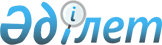 О бюджетах сельских округов Сайрамского района на 2024-2026 годыРешение Сайрамского районного маслихата Туркестанской области от 27 декабря 2023 года № 10-78/VIII
      Примечание ИЗПИ!
      Настоящее решение вводится в действие с 01.01.2024.
      В соответствии с пунктом 2 статьи 9-1, с пунктом 2 статьи 75 Бюджетного кодекса Республики Казахстан и подпунктом 1) пункта 1 статьи 6 Закона Республики Казахстан "О местном государственном управлении и самоуправлении в Республике Казахстан" Сайрамский районный маслихат ПРИНЯЛ РЕШЕНИЕ:
      1. Утвердить бюджет Аксукентского сельского округа на 2024-2026 годы согласно приложениям 1, 2 и 3 соответственно, в том числе на 2024 год в следующих объемах:
      1) доходы – 586 116 тысяч тенге;
      налоговые поступления – 530714 тысяч тенге;
      неналоговые поступления – 0;
      поступлениям от продажи основного капитала – 55 402 тысяч тенге;
      поступления трансфертов – 0;
      2) расходы – 630 406 тысяч тенге;
      3) чистое бюджетное кредитование – 0;
      бюджетные кредиты – 0;
      погашение бюджетных кредитов – 0;
      4) сальдо по операциям с финансовыми активами – 0;
      приобретение финансовых активов – 0;
      поступления от продажи финансовых активов государства – 0;
      5) дефицит (профицит) бюджета – -44 290 тысяч тенге;
      6) финансирование дефицита (использование профицита) бюджета – 44 290 тысяч тенге;
      поступление займов – 0;
      погашение займов – 0;
      используемые остатки бюджетных средств – 44 290 тысяч тенге.".
      Сноска. Пункт 1 в редакции решения Сайрамского районного маслихата Туркестанской области от 23.04.2024 № 16-123/VIII (вводится в действие с 01.01.2024).


      2. Размер бюджетного изъятия в районный бюджет на 2024 год 308 540 тысяч тенге.
      3. Утвердить бюджет Акбулакского сельского округа на 2024-2026 годы согласно приложениям 4, 5, и 6 соответственно, в том числе на 2024 год в следующих объемах:
      1) доходы – 84 156 тысяч тенге;
      налоговые поступления – 30 871 тысяч тенге;
      неналоговые поступления – 0;
      поступления от продажи основного капитала – 0;
      поступления трансфертов – 53 285 тысяч тенге;
      2) расходы – 87 077 тысяч тенге;
      3) чистое бюджетное кредитование – 0;
      бюджетные кредиты – 0;
      погашение бюджетных кредитов – 0;
      4) сальдо по операциям с финансовыми активами – 0;
      приобретение финансовых активов – 0;
      поступления от продажи финансовых активов государства – 0;
      5) дефицит (профицит) бюджета – -2 921 тысяч тенге;
      6) финансирование дефицита (использование профицита) бюджета – 2 921 тысяч тенге;
      поступление займов – 0;
      погашение займов – 0;
      используемые остатки бюджетных средств –2 921 тысяч тенге.".
      Сноска. Пункт 3 в редакции решения Сайрамского районного маслихата Туркестанской области от 23.04.2024 № 16-123/VIII (вводится в действие с 01.01.2024).


      4. Размер субвенций передаваемых из районного бюджета в сельский бюджет в 2024 году 39 790 тысяч тенге.
      5. Утвердить бюджет Арыского сельского округа на 2024-2026 годы согласно приложениям 7, 8 и 9 соответственно, в том числе на 2024 год в следующих объемах:
      1) доходы – 91 191 тысяч тенге;
      налоговые поступления – 44 296 тысяч тенге;
      неналоговые поступления – 0;
      поступления от продажи основного капитала – 0;
      поступления трансфертов – 46 895 тысяч тенге;
      2) расходы – 95 277 тысяч тенге;
      3) чистое бюджетное кредитование – 0;
      бюджетные кредиты – 0;
      погашение бюджетных кредитов – 0;
      4) сальдо по операциям с финансовыми активами – 0;
      приобретение финансовых активов – 0;
      поступления от продажи финансовых активов государства – 0;
      5) дефицит (профицит) бюджета – -4 086 тысяч тенге;
      6) финансирование дефицита (использование профицита) бюджета – 4 086 тысяч тенге;
      поступление займов – 0;
      погашение займов – 0;
      используемые остатки бюджетных средств – 4 086 тысяч тенге.".
      Сноска. Пункт 5 в редакции решения Сайрамского районного маслихата Туркестанской области от 23.04.2024 № 16-123/VIII (вводится в действие с 01.01.2024).


      6. Размер субвенций передаваемых из районного бюджета в сельский бюджет в 2024 году 46 895 тысяч тенге.
      7. Утвердить бюджет Жибек-жолынского сельского округа на 2024-2026 годы согласно приложениям 10, 11 и 12 соответственно, в том числе на 2024 год в следующих объемах:
      1) доходы – 83569 тысяч тенге;
      налоговые поступления – 32 477 тысяч тенге;
      неналоговые поступления – 1 012 тысяч тенге;
      поступления от продажи основного капитала – 0;
      поступления трансфертов – 50 080 тысяч тенге;
      2) расходы – 96 923 тысяч тенге;
      3) чистое бюджетное кредитование – 0;
      бюджетные кредиты – 0;
      погашение бюджетных кредитов – 0;
      4) сальдо по операциям с финансовыми активами – 0;
      приобретение финансовых активов – 0;
      поступления от продажи финансовых активов государства – 0;
      5) дефицит (профицит) бюджета – -13 354 тысяч тенге;
      6) финансирование дефицита (использование профицита) – 13 354 тысяч тенге;
      поступление займов – 0;
      погашение займов – 0;
      используемые остатки бюджетных средств – 13 354 тысяч тенге.".
      Сноска. Пункт 7 в редакции решения Сайрамского районного маслихата Туркестанской области от 23.04.2024 № 16-123/VIII (вводится в действие с 01.01.2024).


      8. Размер субвенций передаваемых из районного бюджета в сельский бюджет в 2024 году 50 080 тысяч тенге.
      9. Утвердить бюджет Колкентского сельского округа на 2024-2026 годы согласно приложениям 13, 14 и 15 соответственно, в том числе на 2024 год в следующих объемах:
      1) доходы – 164 081 тысяч тенге;
      налоговые поступления – 125 081 тысяч тенге;
      неналоговые поступления – 40 тысяч тенге;
      поступления от продажи основного капитала – 23 500 тысяч тенге;
      поступления трансфертов – 38 960 тысяч тенге;
      2) расходы – 184 352 тысяч тенге;
      3) чистое бюджетное кредитование – 0;
      бюджетные кредиты – 0;
      погашение бюджетных кредитов – 0;
      4) сальдо по операциям с финансовыми активами – 0;
      приобретение финансовых активов – 0;
      поступления от продажи финансовых активов государства – 0;
      5) дефицит (профицит) бюджета – -20 271 тысяч тенге;
      6) финансирование дефицита (использование профицита) – 20 271 тысяч тенге;
      поступление займов – 0;
      погашение займов – 0;
      используемые остатки бюджетных средств –20 271 тысяч тенге.".
      Сноска. Пункт 9 в редакции решения Сайрамского районного маслихата Туркестанской области от 23.04.2024 № 16-123/VIII (вводится в действие с 01.01.2024).


      10. Размер субвенций передаваемых из районного бюджета в сельский бюджет в 2024 году 38 960 тысяч тенге.
      11. Утвердить бюджет Кайнарбулакского сельского округа на 2024-2026 годы согласно приложениям 16, 17 и 18 соответственно, в том числе на 2024 год в следующих объемах:
      1) доходы – 135 580 тысяч тенге;
      налоговые поступления – 53 555 тысяч тенге;
      неналоговые поступления – 18 тысяч тенге;
      поступления от продажи основного капитала – 0;
      поступления трансфертов – 82 007 тысяч тенге;
      2) расходы – 139 674 тысяч тенге;
      3) чистое бюджетное кредитование – 0;
      бюджетные кредиты – 0;
      погашение бюджетных кредитов – 0;
      4) сальдо по операциям с финансовыми активами – 0;
      приобретение финансовых активов – 0;
      поступления от продажи финансовых активов государства – 0;
      5) дефицит (профицит) бюджета – -4 094 тысяч тенге;
      6) финансирование дефицита (использование профицита) – 4 094 тысяч тенге;
      поступление займов – 0;
      погашение займов – 0;
      используемые остатки бюджетных средств – 4 094 тысяч тенге.".
      Сноска. Пункт 11 в редакции решения Сайрамского районного маслихата Туркестанской области от 23.04.2024 № 16-123/VIII (вводится в действие с 01.01.2024).


      12. Размер субвенций передаваемых из районного бюджета в сельский бюджет в 2024 году 58 757 тысяч тенге.
      13. Утвердить бюджет Карабулакского сельского округа на 2024-2026 годы согласно приложениям 19, 20 и 21 соответственно, в том числе на 2024 год в следующих объемах:
      1) доходы – 379 265 тысяч тенге;
      налоговые поступления – 378 040 тысяч тенге;
      неналоговые поступления – 1 225 тысяч тенге;
      поступления от продажи основного капитала – 0;
      поступления трансфертов – 0;
      2) расходы – 435 343 тысяч тенге;
      3) чистое бюджетное кредитование – 0;
      бюджетные кредиты – 0;
      погашение бюджетных кредитов – 0;
      4) сальдо по операциям с финансовыми активами – 0;
      приобретение финансовых активов – 0;
      поступления от продажи финансовых активов государства – 0;
      5) дефицит (профицит) бюджета – -56 078 тысяч тенге;
      6) финансирование дефицита (использование профицита) – 56 078 тысяч тенге;
      поступление займов – 0;
      погашение займов – 0;
      используемые остатки бюджетных средств –56 078 тысяч тенге.".
      Сноска. Пункт 13 в редакции решения Сайрамского районного маслихата Туркестанской области от 23.04.2024 № 16-123/VIII (вводится в действие с 01.01.2024).


      14. Размер бюджетного изъятия в районный бюджет на 2024 год 101 743 тысяч тенге.
      15. Утвердить бюджет Карамуртского сельского округа на 2024-2026 годы согласно приложениям 22, 23 и 24 соответственно, в том числе на 2024 год в следующих объемах:
      1) доходы – 131 594тысяч тенге;
      налоговые поступления – 67 212 тысяч тенге;
      неналоговые поступления – 1 492 тысяч тенге;
      поступления от продажи основного капитала – 0;
      поступления трансфертов – 62 890 тысяч тенге;
      2) расходы – 134 403 тысяч тенге;
      3) чистое бюджетное кредитование – 0;
      бюджетные кредиты – 0;
      погашение бюджетных кредитов – 0;
      4) сальдо по операциям с финансовыми активами – 0;
      приобретение финансовых активов – 0;
      поступления от продажи финансовых активов государства – 0;
      5) дефицит (профицит) бюджета – -2 809 тысяч тенге;
      6) финансирование дефицита (использование профицита) – 2 809 тысяч тенге;
      поступление займов – 0;
      погашение займов – 0;
      используемые остатки бюджетных средств – 2 809 тысяч тенге.".
      Сноска. Пункт 15 в редакции решения Сайрамского районного маслихата Туркестанской области от 23.04.2024 № 16-123/VIII (вводится в действие с 01.01.2024).


      16. Размер субвенций передаваемых из районного бюджета в сельский бюджет в 2024 году 62 890 тысяч тенге.
      17. Утвердить бюджет Карасуского сельского округа на 2024-2026 годы согласно приложениям 25, 26 и 27 соответственно, в том числе на 2024 год в следующих объемах:
      1) доходы – 146 723 тысяч тенге;
      налоговые поступления – 146 723 тысяч тенге;
      неналоговые поступления – 0;
      поступления от продажи основного капитала – 0;
      поступления трансфертов – 0;
      2) расходы – 149 445 тысяч тенге;
      3) чистое бюджетное кредитование – 0;
      бюджетные кредиты – 0;
      погашение бюджетных кредитов – 0;
      4) сальдо по операциям с финансовыми активами – 0;
      приобретение финансовых активов – 0;
      поступления от продажи финансовых активов государства – 0;
      5) дефицит (профицит) бюджета – -2 722 тысяч тенге;
      6) финансирование дефицита (использование профицита) – 2 722 тысяч тенге;
      поступление займов – 0;
      погашение займов – 0;
      используемые остатки бюджетных средств – 2 722 тысяч тенге.".
      Сноска. Пункт 17 в редакции решения Сайрамского районного маслихата Туркестанской области от 23.04.2024 № 16-123/VIII (вводится в действие с 01.01.2024).


      18. Размер бюджетного изъятия в районный бюджет на 2024 год 18 357 тысяч тенге.
      19. Утвердить бюджет Кутарыского сельского округа на 2024-2026 годы согласно приложениям 29, 29 и 30 соответственно, в том числе на 2024 год в следующих объемах:
      1) доходы – 77 382 тысяч тенге;
      налоговые поступления – 19 009 тысяч тенге;
      неналоговые поступления – 0;
      поступления от продажи основного капитала – 0;
      поступления трансфертов – 58 373 тысяч тенге;
      2) расходы – 78 494 тысяч тенге;
      3) чистое бюджетное кредитование – 0;
      бюджетные кредиты – 0;
      погашение бюджетных кредитов – 0;
      4) сальдо по операциям с финансовыми активами – 0;
      приобретение финансовых активов – 0;
      поступления от продажи финансовых активов государства – 0;
      5) дефицит (профицит) бюджета – -1 112 тысяч тенге;
      6) финансирование дефицита (использование профицита) – 1 112 тысяч тенге;
      поступление займов – 0;
      погашение займов – 0;
      используемые остатки бюджетных средств –1 112 тысяч тенге.".
      Сноска. Пункт 19 в редакции решения Сайрамского районного маслихата Туркестанской области от 23.04.2024 № 16-123/VIII (вводится в действие с 01.01.2024).


      20. Размер субвенций передаваемых из районного бюджета в сельский бюджет в 2024 году 58 373 тысяч тенге.
      21. Утвердить бюджет Манкентского сельского округа на 2024-2026 годы согласно приложениям 31, 32 и 33 соответственно, в том числе на 2024 год в следующих объемах:
      1) доходы – 247 300тысяч тенге;
      налоговые поступления – 247 290 тысяч тенге;
      неналоговые поступления – 10 тысяч тенге;
      поступления от продажи основного капитала – 0;
      поступления трансфертов – 0;
      2) расходы – 159 117 тысяч тенге;
      3) чистое бюджетное кредитование – 0;
      бюджетные кредиты – 0;
      погашение бюджетных кредитов – 0;
      4) сальдо по операциям с финансовыми активами – 0;
      приобретение финансовых активов – 0;
      поступления от продажи финансовых активов государства – 0;
      5) дефицит (профицит) бюджета – -11 817 тысяч тенге;
      6) финансирование дефицита (использование профицита) – 11 817тысяч тенге;
      поступление займов – 0;
      погашение займов – 0;
      используемые остатки бюджетных средств –11 817 тысяч тенге.".
      Сноска. Пункт 21 в редакции решения Сайрамского районного маслихата Туркестанской области от 23.04.2024 № 16-123/VIII (вводится в действие с 01.01.2024).


      22. Размер бюджетного изъятия в районный бюджет на 2024 год 84 091 тысяч тенге.
      23. Настоящее решение ввести в действие с 1 января 2024 года. Бюджет Аксукентского сельского округа на 2024 год
      Сноска. Приложение 1 в редакции решения Сайрамского районного маслихата Туркестанской области от 23.04.2024 № 16-123/VIII (вводится в действие с 01.01.2024). Бюджет Аксукентского сельского округа на 2025 год Бюджет Аксукентского сельского округа на 2026 год Бюджет Акбулакского сельского округа на 2024 год
      Сноска. Приложение 4 в редакции решения Сайрамского районного маслихата Туркестанской области от 23.04.2024 № 16-123/VIII (вводится в действие с 01.01.2024). Бюджет Акбулакского сельского округа на 2025 год Бюджет Акбулакского сельского округа на 2026 год Бюджет Арыского сельского округа на 2024 год
      Сноска. Приложение 7 в редакции решения Сайрамского районного маслихата Туркестанской области от 23.04.2024 № 16-123/VIII (вводится в действие с 01.01.2024). Бюджет Арыского сельского округа на 2025 год Бюджет Арыского сельского округа на 2026 год Бюджет Жибек-Жолынского сельского округа на 2024 год
      Сноска. Приложение 10 в редакции решения Сайрамского районного маслихата Туркестанской области от 23.04.2024 № 16-123/VIII (вводится в действие с 01.01.2024). Бюджет Жибек-Жолынского сельского округа на 2025 год Бюджет Жибек-Жолынского сельского округа на 2026 год Бюджет Колкентского сельского округа на 2024 год
      Сноска. Приложение 13 в редакции решения Сайрамского районного маслихата Туркестанской области от 23.04.2024 № 16-123/VIII (вводится в действие с 01.01.2024). Бюджет Колкентского сельского округа на 2025 год Бюджет Колкентского сельского округа на 2026 год Бюджет Кайнарбулакского сельского округа на 2024 год
      Сноска. Приложение 16 в редакции решения Сайрамского районного маслихата Туркестанской области от 23.04.2024 № 16-123/VIII (вводится в действие с 01.01.2024). Бюджет Кайнарбулакского сельского округа на 2025 год Бюджет Кайнарбулакского сельского округа на 2026 год Бюджет Карабулакского сельского округа на 2024 год
      Сноска. Приложение 19 в редакции решения Сайрамского районного маслихата Туркестанской области от 23.04.2024 № 16-123/VIII (вводится в действие с 01.01.2024). Бюджет Карабулакского сельского округа на 2025 год Бюджет Карабулакского сельского округа на 2026 год Бюджет Карамуртского сельского округа на 2024 год
      Сноска. Приложение 22 в редакции решения Сайрамского районного маслихата Туркестанской области от 23.04.2024 № 16-123/VIII (вводится в действие с 01.01.2024). Бюджет Карамуртского сельского округа на 2025 год Бюджет Карамуртского сельского округа на 2026 год Бюджет Карасуского сельского округа на 2024 год
      Сноска. Приложение 25 в редакции решения Сайрамского районного маслихата Туркестанской области от 23.04.2024 № 16-123/VIII (вводится в действие с 01.01.2024). Бюджет Карасуского сельского округа на 2025 год Бюджет Карасуского сельского округа на 2026 год Бюджет Кутарыского сельского округа на 2024 год
      Сноска. Приложение 28 в редакции решения Сайрамского районного маслихата Туркестанской области от 23.04.2024 № 16-123/VIII (вводится в действие с 01.01.2024). Бюджет Кутарыского сельского округа на 2025 год Бюджет Кутарыского сельского округа на 2026 год Бюджет Манкентского сельского округа на 2024 год
      Сноска. Приложение 31 в редакции решения Сайрамского районного маслихата Туркестанской области от 23.04.2024 № 16-123/VIII (вводится в действие с 01.01.2024). Бюджет Манкентского сельского округа на 2025 год Бюджет Манкентского сельского округа на 2026 год
					© 2012. РГП на ПХВ «Институт законодательства и правовой информации Республики Казахстан» Министерства юстиции Республики Казахстан
				
      Председатель районного маслихата

Ш. Халмурадов
Приложение 1 к решению
маслихата Сайрамского района
от 27 декабря 2023 года
№10-78/VIII
Категория
Класс
Подкласс
Подкласс
Наименование
Сумма, тысяч тенге
1
1
1
2
3
1. Доходы
586 116
1
Налоговые поступления
530 714
01
Подоходный налог
326 492
2
Налоговые поступления
326 492
04
Hалоги на собственность
199 519
1
Hалоги на имущество
3 459
3
Земельный налог
3 869
4
Hалог на транспортные средства
192 187
5
Единый земельный налог
4
05
Внутренние налоги на товары, работы и услуги
4 703
3
Поступление за использование природных и других ресурсов
94
4
Сборы за ведение предпринимательской и профессиональной деятельности
4 609
2
Неналоговые поступления
0
3
Поступления от продажи основного капитала
55 402
03
Продажа земли и нематериальных активов
55 402
1
Продажа нематериальных активов
55 402
4
Поступления трансфертов 
0
Функциональная группа
Функциональная группа
Функциональная группа
Функциональная группа
Наименование
Сумма, тысяч тенге
Функциональная подпрограмма
Функциональная подпрограмма
Функциональная подпрограмма
Функциональная подпрограмма
Сумма, тысяч тенге
Администратор бюджетных программ
Администратор бюджетных программ
Администратор бюджетных программ
Сумма, тысяч тенге
Программа
Программа
Сумма, тысяч тенге
2. Затраты
630 406
01
Государственные услуги общего характера
111 069
1
Представительные, исполнительные и другие органы, выполняющие общие функции государственного управления
111 069
124
Аппарат акима города районного значения, села, поселка, сельского округа
111 069
001
Услуги по обеспечению деятельности акима города районного значения, села, поселка, сельского округа
111 069
07
Жилищно-коммунальное хозяйство
129 820
3
Благоустройство населенных пунктов
129 820
124
Аппарат акима города районного значения, села, поселка, сельского округа
129 820
008
Освещение улиц населенных пунктов
92 387
009
Обеспечение санитарии населенных пунктов
4 100
011
Благоустройство и озеленение населенных пунктов
33 333
12
Транспорт и коммуникации
80 977
1
Автомобильный транспорт
80 977
124
Аппарат акима города районного значения, села, поселка, сельского округа
80 977
013
Обеспечение функционирования автомобильных дорог в городах районного значения, селах, поселках, сельских округах
80 977
15
Трансферты
308 540
1
Трансферты
308 540
124
Аппарат акима города районного значения, села, поселка, сельского округа
308 540
043
Бюджетные изъятия
308 540
3. Чистое бюджетное кредитование
0
Бюджетные кредиты
0
Погашение бюджетных кредитов
0
4. Сальдо по операциям с финансовыми активами
0
Приобретение финансовых активов
0
Поступление от продажи финансовых активов государства
0
5. Дефицит (профицит) бюджета
-44 290
6. Финансирование дефицита (использование профицита) бюджета
44 290
Поступление займов
0
Погашение займов
0
8
Используемые остатки бюджетных средств
44 290Приложение 2 к решению
маслихата Сайрамского района
от 27 декабря 2023 года
№10-78/VIII
Категория
Класс
Подкласс
Подкласс
Наименование
Сумма, тысяч тенге
1
1
1
2
3
1. Доходы
462 108
1
Налоговые поступления
404 767
01
Подоходный налог
206 412
2
Налоговые поступления
206 412
04
Hалоги на собственность
193 489
1
Hалоги на имущество
3 580
3
Земельный налог
4 044
4
Hалог на транспортные средства
185 901
5
Единый земельный налог
4
05
Внутренние налоги на товары, работы и услуги
4 866
3
Поступление за использование природных и других ресурсов
97
4
Сборы за ведение предпринимательской и профессиональной деятельности
4 769
2
Неналоговые поступления
0
3
Поступления от продажи основного капитала
57 341
03
Продажа земли и нематериальных активов
57 341
1
Продажа земли
57 341
4
Поступления трансфертов 
0
Функциональная группа
Функциональная группа
Функциональная группа
Функциональная группа
Наименование
Сумма, тысяч тенге
Функциональная подпрограмма
Функциональная подпрограмма
Функциональная подпрограмма
Функциональная подпрограмма
Сумма, тысяч тенге
Администратор бюджетных программ
Администратор бюджетных программ
Администратор бюджетных программ
Сумма, тысяч тенге
Программа
Программа
Сумма, тысяч тенге
2. Затраты
462 108
01
Государственные услуги общего характера
104 669
1
Представительные, исполнительные и другие органы, выполняющие общие функции государственного управления
104 669
124
Аппарат акима города районного значения, села, поселка, сельского округа
104 669
001
Услуги по обеспечению деятельности акима города районного значения, села, поселка, сельского округа
104 669
12
Транспорт и коммуникации
48 630
1
Автомобильный транспорт
48 630
12
Аппарат акима города районного значения, села, поселка, сельского округа
48 630
013
Обеспечение функционирования автомобильных дорог в городах районного значения, селах, поселках, сельских округах
48 630
15
Трансферты
308 809
1
Трансферты
308 809
124
Аппарат акима города районного значения, села, поселка, сельского округа
308 809
043
Бюджетные изъятия
308 809
3. Чистое бюджетное кредитование
0
Бюджетные кредиты
0
Погашение бюджетных кредитов
0
4. Сальдо по операциям с финансовыми активами
0
Приобретение финансовых активов
0
Поступление от продажи финансовых активов государства
0
5. Дефицит (профицит) бюджета
0
6. Финансирование дефицита (использование профицита) бюджета
0
Поступление займов
0
Погашение займов
0
8
Используемые остатки бюджетных средств
0Приложение 3 к решению
маслихата Сайрамского района
от 27 декабря 2023 года
№10-78/VIII
Категория
Класс
Подкласс
Подкласс
Наименование
Сумма, тысяч тенге
1
1
1
2
3
1. Доходы
462 108
1
Налоговые поступления
404 767
01
Подоходный налог
206 412
2
Налоговые поступления
206 412
04
Hалоги на собственность
193 489
1
Hалоги на имущество
3 580
3
Земельный налог
4 044
4
Hалог на транспортные средства
185 901
5
Единый земельный налог
4
05
Внутренние налоги на товары, работы и услуги
4 866
3
Поступление за использование природных и других ресурсов
97
4
Сборы за ведение предпринимательской и профессиональной деятельности
4 769
2
Неналоговые поступления
0
3
Поступления от продажи основного капитала
57 341
03
Продажа земли и нематериальных активов
57 341
1
Продажа земли
57 341
4
Поступления трансфертов 
0
Функциональная группа
Функциональная группа
Функциональная группа
Функциональная группа
Наименование
Сумма, тысяч тенге
Функциональная подпрограмма
Функциональная подпрограмма
Функциональная подпрограмма
Функциональная подпрограмма
Сумма, тысяч тенге
Администратор бюджетных программ
Администратор бюджетных программ
Администратор бюджетных программ
Сумма, тысяч тенге
Программа
Программа
Сумма, тысяч тенге
2. Затраты
462 108
01
Государственные услуги общего характера
104 669
1
Представительные, исполнительные и другие органы, выполняющие общие функции государственного управления
104 669
124
Аппарат акима города районного значения, села, поселка, сельского округа
104 669
001
Услуги по обеспечению деятельности акима города районного значения, села, поселка, сельского округа
104669
12
Транспорт и коммуникации
48 630
1
Автомобильный транспорт
48 630
124
Аппарат акима города районного значения, села, поселка, сельского округа
48 630
013
Обеспечение функционирования автомобильных дорог в городах районного значения, селах, поселках, сельских округах
48 630
15
Трансферты
308 809
1
Трансферты
308 809
124
Аппарат акима города районного значения, села, поселка, сельского округа
308 809
043
Бюджетные изъятия
308 809
3. Чистое бюджетное кредитование
0
Бюджетные кредиты
0
Погашение бюджетных кредитов
0
4. Сальдо по операциям с финансовыми активами
0
Приобретение финансовых активов
0
Поступление от продажи финансовых активов государства
0
5. Дефицит (профицит) бюджета
0
6. Финансирование дефицита (использование профицита) бюджета
0
Поступление займов
0
Погашение займов
0
8
Используемые остатки бюджетных средств
0Приложение 4 к решению
маслихата Сайрамского района
от 27 декабря 2023 года
№10-78/VIII
Категория
Класс
Подкласс
Подкласс
Наименование
Сумма, тысяч тенге
1
1
1
2
3
1. Доходы
84 156
1
Налоговые поступления
30 871
01
Подоходный налог
12 587
2
Налоговые поступления
12 587
04
Hалоги на собственность
17 886
1
Hалоги на имущество
291
3
Земельный налог
267
4
Hалог на транспортные средства
17 323
5
Единый земельный налог
5
05
Внутренние налоги на товары, работы и услуги
398
3
Поступление за использование природных и других ресурсов
269
4
Сборы за ведение предпринимательской и профессиональной деятельности
129
2
Неналоговые поступления
0
3
Поступления от продажи основного капитала
0
4
Поступления трансфертов 
53 285
02
Трансферты из вышестоящих органов государственного управления
53 285
3
Трансферты из районного (города областного значения) бюджета
53 285
Функциональная группа
Функциональная группа
Функциональная группа
Функциональная группа
Наименование
Сумма, тысяч тенге
Функциональная подпрограмма
Функциональная подпрограмма
Функциональная подпрограмма
Функциональная подпрограмма
Сумма, тысяч тенге
Администратор бюджетных программ
Администратор бюджетных программ
Администратор бюджетных программ
Сумма, тысяч тенге
Программа
Программа
Сумма, тысяч тенге
2. Затраты
87 077
01
Государственные услуги общего характера
54 997
1
Представительные, исполнительные и другие органы, выполняющие общие функции государственного управления
54 997
124
Аппарат акима города районного значения, села, поселка, сельского округа
54 997
001
Услуги по обеспечению деятельности акима города районного значения, села, поселка, сельского округа
54 997
07
Жилищно-коммунальное хозяйство
15 285
3
Благоустройство населенных пунктов
15 285
124
Аппарат акима города районного значения, села, поселка, сельского округа
15 285
008
Освещение улиц населенных пунктов
10 713
009
Обеспечение санитарии населенных пунктов
869
011
Благоустройство и озеленение населенных пунктов
3703
08
Культура, спорт, туризм и информационное пространство
13 495
1
Деятельность в области культуры
13 495
124
Аппарат акима города районного значения, села, поселка, сельского округа
13 495
006
Поддержка культурно-досуговой работы на местном уровне
13 495
12
Транспорт и коммуникации
3 300
1
Автомобильный транспорт
3 300
124
Аппарат акима города районного значения, села, поселка, сельского округа
3 300
013
Обеспечение функционирования автомобильных дорог в городах районного значения, селах, поселках, сельских округах
3 300
3. Чистое бюджетное кредитование
0
Бюджетные кредиты
0
Погашение бюджетных кредитов
0
4. Сальдо по операциям с финансовыми активами
0
Приобретение финансовых активов
0
Поступление от продажи финансовых активов государства
0
5. Дефицит (профицит) бюджета
-2 921
6. Финансирование дефицита (использование профицита) бюджета
2 921
Поступление займов
0
Погашение займов
0
8
Используемые остатки бюджетных средств
2 921Приложение 5 к решению
маслихата Сайрамского района
от 27 декабря 2023 года
№10-78/VIII
Категория
Класс
Подкласс
Подкласс
Наименование
Сумма, тысяч тенге
1
1
1
2
3
1. Доходы
62 116
1
Налоговые поступления
22 326
01
Подоходный налог
4 437
2
Налоговые поступления
4 437
04
Hалоги на собственность
17 477
1
Hалоги на имущество
301
3
Земельный налог
276
4
Hалог на транспортные средства
16 895
5
Единый земельный налог
5
05
Внутренние налоги на товары, работы и услуги
412
3
Поступление за использование природных и других ресурсов
278
4
Сборы за ведение предпринимательской и профессиональной деятельности
134
2
Неналоговые поступления
0
3
Поступления от продажи основного капитала
0
4
Поступления трансфертов 
39 790
02
Трансферты из вышестоящих органов государственного управления
39 790
3
Трансферты из районного (города областного значения) бюджета
39 790
Функциональная группа
Функциональная группа
Функциональная группа
Функциональная группа
Наименование
Сумма, тысяч тенге
Функциональная подпрограмма
Функциональная подпрограмма
Функциональная подпрограмма
Функциональная подпрограмма
Сумма, тысяч тенге
Администратор бюджетных программ
Администратор бюджетных программ
Администратор бюджетных программ
Сумма, тысяч тенге
Программа
Программа
Сумма, тысяч тенге
2. Затраты
62 116
01
Государственные услуги общего характера
52 034
1
Представительные, исполнительные и другие органы, выполняющие общие функции государственного управления
52 034
124
Аппарат акима города районного значения, села, поселка, сельского округа
52 034
001
Услуги по обеспечению деятельности акима города районного значения, села, поселка, сельского округа
52 034
07
Жилищно-коммунальное хозяйство
10 082
3
Благоустройство населенных пунктов
10 082
124
Аппарат акима города районного значения, села, поселка, сельского округа
10 082
008
Освещение улиц населенных пунктов
7 976
009
Обеспечение санитарии населенных пунктов
899
011
Благоустройство и озеленение населенных пунктов
1 207
3. Чистое бюджетное кредитование
0
Бюджетные кредиты
0
Погашение бюджетных кредитов
0
4. Сальдо по операциям с финансовыми активами
0
Приобретение финансовых активов
0
Поступление от продажи финансовых активов государства
0
5. Дефицит (профицит) бюджета
0
6. Финансирование дефицита (использование профицита) бюджета
0
Поступление займов
0
Погашение займов
0
8
Используемые остатки бюджетных средств
0Приложение 6 к решению
маслихата Сайрамского района
от 27 декабря 2023 года
№10-78/VIII
Категория
Класс
Подкласс
Подкласс
Наименование
Сумма, тысяч тенге
1
1
1
2
3
1. Доходы
62 898
1
Налоговые поступления
23 108
01
Подоходный налог
4 592
2
Налоговые поступления
4 592
04
Hалоги на собственность
18 089
1
Hалоги на имущество
312
3
Земельный налог
286
4
Hалог на транспортные средства
17 485
5
Единый земельный налог
6
05
Внутренние налоги на товары, работы и услуги
427
3
Поступление за использование природных и других ресурсов
288
4
Сборы за ведение предпринимательской и профессиональной деятельности
139
2
Неналоговые поступления
0
3
Поступления от продажи основного капитала
0
4
Поступления трансфертов 
39 790
02
Трансферты из вышестоящих органов государственного управления
39 790
3
Трансферты из районного (города областного значения) бюджета
39 790
Функциональная группа
Функциональная группа
Функциональная группа
Функциональная группа
Наименование
Сумма, тысяч тенге
Функциональная подпрограмма
Функциональная подпрограмма
Функциональная подпрограмма
Функциональная подпрограмма
Сумма, тысяч тенге
Администратор бюджетных программ
Администратор бюджетных программ
Администратор бюджетных программ
Сумма, тысяч тенге
Программа
Программа
Сумма, тысяч тенге
2. Затраты
62 898
01
Государственные услуги общего характера
53 855
1
Представительные, исполнительные и другие органы, выполняющие общие функции государственного управления
53 855
124
Аппарат акима города районного значения, села, поселка, сельского округа
53 855
001
Услуги по обеспечению деятельности акима города районного значения, села, поселка, сельского округа
53 855
07
Жилищно-коммунальное хозяйство
9 043
3
Благоустройство населенных пунктов
9 043
124
Аппарат акима города районного значения, села, поселка, сельского округа
9 043
008
Освещение улиц населенных пунктов
6 864
009
Обеспечение санитарии населенных пунктов
930
011
Благоустройство и озеленение населенных пунктов
1 249
3. Чистое бюджетное кредитование
0
Бюджетные кредиты
0
Погашение бюджетных кредитов
0
4. Сальдо по операциям с финансовыми активами
0
Приобретение финансовых активов
0
Поступление от продажи финансовых активов государства
0
5. Дефицит (профицит) бюджета
0
6. Финансирование дефицита (использование профицита) бюджета
0
Поступление займов
0
Погашение займов
0
8
Используемые остатки бюджетных средств
0Приложение 7 к решению
маслихата Сайрамского района
от 27 декабря 2023 года
№10-78/VIII
Категория
Класс
Подкласс
Подкласс
Наименование
Сумма, тысяч тенге
1
1
1
2
3
1. Доходы
91 191
1
Налоговые поступления
44 296
01
Подоходный налог
16 473
2
Налоговые поступления
16 473
04
Hалоги на собственность
27 665
1
Hалоги на имущество
501
3
Земельный налог
135
4
Hалог на транспортные средства
26 856
5
Единый земельный налог
173
05
Внутренние налоги на товары, работы и услуги
158
3
Поступление за использование природных и других ресурсов
9
4
Сборы за ведение предпринимательской и профессиональной деятельности
149
2
Неналоговые поступления
0
3
Поступления от продажи основного капитала
0
4
Поступления трансфертов 
46 895
02
Трансферты из вышестоящих органов государственного управления
46 895
3
Трансферты из районного (города областного значения) бюджета
46 895
Функциональная группа
Функциональная группа
Функциональная группа
Функциональная группа
Наименование
Сумма, тысяч тенге
Функциональная подпрограмма
Функциональная подпрограмма
Функциональная подпрограмма
Функциональная подпрограмма
Сумма, тысяч тенге
Администратор бюджетных программ
Администратор бюджетных программ
Администратор бюджетных программ
Сумма, тысяч тенге
Программа
Программа
Сумма, тысяч тенге
2. Затраты
95 277
01
Государственные услуги общего характера
50 757
1
Представительные, исполнительные и другие органы, выполняющие общие функции государственного управления
50 757
124
Аппарат акима города районного значения, села, поселка, сельского округа
50 757
001
Услуги по обеспечению деятельности акима города районного значения, села, поселка, сельского округа
50 757
07
Жилищно-коммунальное хозяйство
32 996
3
Благоустройство населенных пунктов
32 996
124
Аппарат акима города районного значения, села, поселка, сельского округа
32 996
008
Освещение улиц населенных пунктов
25 083
009
Обеспечение санитарии населенных пунктов
2 736
011
Благоустройство и озеленение населенных пунктов
5 177
08
Культура, спорт, туризм и информационное пространство
11 524
1
Деятельность в области культуры
11 524
124
Аппарат акима города районного значения, села, поселка, сельского округа
11 524
006
Поддержка культурно-досуговой работы на местном уровне
11 524
3. Чистое бюджетное кредитование
0
Бюджетные кредиты
0
Погашение бюджетных кредитов
0
4. Сальдо по операциям с финансовыми активами
0
Приобретение финансовых активов
0
Поступление от продажи финансовых активов государства
0
5. Дефицит (профицит) бюджета
-4 086
6. Финансирование дефицита (использование профицита) бюджета
4 086
Поступление займов
0
Погашение займов
0
8
Используемые остатки бюджетных средств
4 086Приложение 8 к решению
маслихата Сайрамского района
от 27 декабря 2023 года
№10-78/VIII
Категория
Класс
Подкласс
Подкласс
Наименование
Сумма, тысяч тенге
1
1
1
2
3
1. Доходы
80 528
1
Налоговые поступления
33 633
01
Подоходный налог
6 700
2
Налоговые поступления
6 700
04
Hалоги на собственность
26 771
1
Hалоги на имущество
519
3
Земельный налог
140
4
Hалог на транспортные средства
25 932
5
Единый земельный налог
180
05
Внутренние налоги на товары, работы и услуги
162
3
Поступление за использование природных и других ресурсов
10
4
Сборы за ведение предпринимательской и профессиональной деятельности
152
2
Неналоговые поступления
0
3
Поступления от продажи основного капитала
0
4
Поступления трансфертов 
46 895
02
Трансферты из вышестоящих органов государственного управления
46 895
3
Трансферты из районного (города областного значения) бюджета
46 895
Функциональная группа
Функциональная группа
Функциональная группа
Функциональная группа
Наименование
Сумма, тысяч тенге
Функциональная подпрограмма
Функциональная подпрограмма
Функциональная подпрограмма
Функциональная подпрограмма
Сумма, тысяч тенге
Администратор бюджетных программ
Администратор бюджетных программ
Администратор бюджетных программ
Сумма, тысяч тенге
Программа
Программа
Сумма, тысяч тенге
2. Затраты
80 528
01
Государственные услуги общего характера
51 320
1
Представительные, исполнительные и другие органы, выполняющие общие функции государственного управления
51 320
124
Аппарат акима города районного значения, села, поселка, сельского округа
51 320
001
Услуги по обеспечению деятельности акима города районного значения, села, поселка, сельского округа
51 320
07
Жилищно-коммунальное хозяйство
17 281
3
Благоустройство населенных пунктов
17 281
124
Аппарат акима города районного значения, села, поселка, сельского округа
17 281
008
Освещение улиц населенных пунктов
13 244
009
Обеспечение санитарии населенных пунктов
3 015
011
Благоустройство и озеленение населенных пунктов
932
08
Культура, спорт, туризм и информационное пространство
11 927
1
Деятельность в области культуры
11 927
124
Аппарат акима города районного значения, села, поселка, сельского округа
11 927
006
Поддержка культурно-досуговой работы на местном уровне
11 927
3. Чистое бюджетное кредитование
0
Бюджетные кредиты
0
Погашение бюджетных кредитов
0
4. Сальдо по операциям с финансовыми активами
0
Приобретение финансовых активов
0
Поступление от продажи финансовых активов государства
0
5. Дефицит (профицит) бюджета
0
6. Финансирование дефицита (использование профицита) бюджета
0
Поступление займов
0
Погашение займов
0
8
Используемые остатки бюджетных средств
0Приложение 9 к решению
маслихата Сайрамского района
от 27 декабря 2023 года
№10-78/VIII
Категория
Класс
Подкласс
Подкласс
Наименование
Сумма, тысяч тенге
1
1
1
2
3
1. Доходы
81 705
1
Налоговые поступления
34 810
01
Подоходный налог
6 934
2
Налоговые поступления
6 934
04
Hалоги на собственность
27 707
1
Hалоги на имущество
537
3
Земельный налог
145
4
Hалог на транспортные средства
26 839
5
Единый земельный налог
186
05
Внутренние налоги на товары, работы и услуги
169
3
Поступление за использование природных и других ресурсов
10
4
Сборы за ведение предпринимательской и профессиональной деятельности
159
2
Неналоговые поступления
0
3
Поступления от продажи основного капитала
0
4
Поступления трансфертов 
46 895
02
Трансферты из вышестоящих органов государственного управления
46 895
3
Трансферты из районного (города областного значения) бюджета
46 895
Функциональная группа
Функциональная группа
Функциональная группа
Функциональная группа
Наименование
Сумма, тысяч тенге
Функциональная подпрограмма
Функциональная подпрограмма
Функциональная подпрограмма
Функциональная подпрограмма
Сумма, тысяч тенге
Администратор бюджетных программ
Администратор бюджетных программ
Администратор бюджетных программ
Сумма, тысяч тенге
Программа
Программа
Сумма, тысяч тенге
2. Затраты
81 705
01
Государственные услуги общего характера
53 116
1
Представительные, исполнительные и другие органы, выполняющие общие функции государственного управления
53 116
124
Аппарат акима города районного значения, села, поселка, сельского округа
53 116
001
Услуги по обеспечению деятельности акима города районного значения, села, поселка, сельского округа
53 116
07
Жилищно-коммунальное хозяйство
16 245
3
Благоустройство населенных пунктов
16 245
124
Аппарат акима города районного значения, села, поселка, сельского округа
16 245
008
Освещение улиц населенных пунктов
12 066
009
Обеспечение санитарии населенных пунктов
3 214
011
Благоустройство и озеленение населенных пунктов
965
08
Культура, спорт, туризм и информационное пространство
12 344
1
Деятельность в области культуры
12 344
124
Аппарат акима города районного значения, села, поселка, сельского округа
12 344
006
Поддержка культурно-досуговой работы на местном уровне
12 344
3. Чистое бюджетное кредитование
0
Бюджетные кредиты
0
Погашение бюджетных кредитов
0
4. Сальдо по операциям с финансовыми активами
0
Приобретение финансовых активов
0
Поступление от продажи финансовых активов государства
0
5. Дефицит (профицит) бюджета
0
6. Финансирование дефицита (использование профицита) бюджета
0
Поступление займов
0
Погашение займов
0
8
Используемые остатки бюджетных средств
0Приложение 10 к решению
маслихата Сайрамского района
от 27 декабря 2023 года
№10-78/VIII
Категория
Класс
Подкласс
Подкласс
Наименование
Сумма, тысяч тенге
1
1
1
2
3
1. Доходы
83 569
1
Налоговые поступления
32 477
01
Подоходный налог
15 905
2
Налоговые поступления
15 905
04
Hалоги на собственность
16 549
1
Hалоги на имущество
337
3
Земельный налог
191
4
Hалог на транспортные средства
16 014
5
Единый земельный налог
7
05
Внутренние налоги на товары, работы и услуги
23
3
Поступление за использование природных и других ресурсов
23
2
Неналоговые поступления
1 012
01
Доходы от государственной собственности
1 012
5
Доходы от аренды имущества, находящегося в государственной собственности
1 012
3
Поступления от продажи основного капитала
0
4
Поступления трансфертов 
50 080
02
Трансферты из вышестоящих органов государственного управления
50 080
3
Трансферты из районного (города областного значения) бюджета
50 080
Функциональная группа
Функциональная группа
Функциональная группа
Функциональная группа
Наименование
Сумма, тысяч тенге
Функциональная подпрограмма
Функциональная подпрограмма
Функциональная подпрограмма
Функциональная подпрограмма
Сумма, тысяч тенге
Администратор бюджетных программ
Администратор бюджетных программ
Администратор бюджетных программ
Сумма, тысяч тенге
Программа
Программа
Сумма, тысяч тенге
2. Затраты
96 923
01
Государственные услуги общего характера
50 262
1
Представительные, исполнительные и другие органы, выполняющие общие функции государственного управления
50 262
124
Аппарат акима города районного значения, села, поселка, сельского округа
50 262
001
Услуги по обеспечению деятельности акима города районного значения, села, поселка, сельского округа
50 262
07
Жилищно-коммунальное хозяйство
32 802
3
Благоустройство населенных пунктов
32 802
124
Аппарат акима города районного значения, села, поселка, сельского округа
32 802
008
Освещение улиц населенных пунктов
24 308
009
Обеспечение санитарии населенных пунктов
950
011
Благоустройство и озеленение населенных пунктов
7 544
08
Культура, спорт, туризм и информационное пространство
13 859
1
Деятельность в области культуры
13 859
124
Аппарат акима города районного значения, села, поселка, сельского округа
13 859
006
Поддержка культурно-досуговой работы на местном уровне
13 859
3. Чистое бюджетное кредитование
0
Бюджетные кредиты
0
Погашение бюджетных кредитов
0
4. Сальдо по операциям с финансовыми активами
0
Приобретение финансовых активов
0
Поступление от продажи финансовых активов государства
0
5. Дефицит (профицит) бюджета
-13 354
6. Финансирование дефицита (использование профицита) бюджета
13 354
Поступление займов
0
Погашение займов
0
8
Используемые остатки бюджетных средств
13 354Приложение 11 к решению
маслихата Сайрамского района
от 27 декабря 2023 года
№10-78/VIII
Категория
Класс
Подкласс
Подкласс
Наименование
Сумма, тысяч тенге
1
1
1
2
3
1. Доходы
74 701
1
Налоговые поступления
23 575
01
Подоходный налог
7 457
2
Налоговые поступления
7 457
04
Hалоги на собственность
16 094
1
Hалоги на имущество
349
3
Земельный налог
198
4
Hалог на транспортные средства
15 539
5
Единый земельный налог
8
05
Внутренние налоги на товары, работы и услуги
24
3
Поступление за использование природных и других ресурсов
24
2
Неналоговые поступления
1 046
01
Доходы от государственной собственности
1 046
5
Доходы от аренды имущества, находящегося в государственной собственности
1 046
3
Поступления от продажи основного капитала
0
4
Поступления трансфертов 
50 080
02
Трансферты из вышестоящих органов государственного управления
50 080
3
Трансферты из районного (города областного значения) бюджета
50 080
Функциональная группа
Функциональная группа
Функциональная группа
Функциональная группа
Наименование
Сумма, тысяч тенге
Функциональная подпрограмма
Функциональная подпрограмма
Функциональная подпрограмма
Функциональная подпрограмма
Сумма, тысяч тенге
Администратор бюджетных программ
Администратор бюджетных программ
Администратор бюджетных программ
Сумма, тысяч тенге
Программа
Программа
Сумма, тысяч тенге
2. Затраты
74 701
01
Государственные услуги общего характера
52 021
1
Представительные, исполнительные и другие органы, выполняющие общие функции государственного управления
52 021
124
Аппарат акима города районного значения, села, поселка, сельского округа
52 021
001
Услуги по обеспечению деятельности акима города районного значения, села, поселка, сельского округа
52 021
07
Жилищно-коммунальное хозяйство
8 336
3
Благоустройство населенных пунктов
8 336
124
Аппарат акима города районного значения, села, поселка, сельского округа
8 336
008
Освещение улиц населенных пунктов
5 622
009
Обеспечение санитарии населенных пунктов
983
011
Благоустройство и озеленение населенных пунктов
1 731
08
Культура, спорт, туризм и информационное пространство
14 344
1
Деятельность в области культуры
14 344
124
Аппарат акима города районного значения, села, поселка, сельского округа
14 344
006
Поддержка культурно-досуговой работы на местном уровне
14 344
3. Чистое бюджетное кредитование
0
Бюджетные кредиты
0
Погашение бюджетных кредитов
0
4. Сальдо по операциям с финансовыми активами
0
Приобретение финансовых активов
0
Поступление от продажи финансовых активов государства
0
5. Дефицит (профицит) бюджета
0
6. Финансирование дефицита (использование профицита) бюджета
0
Поступление займов
0
Погашение займов
0
8
Используемые остатки бюджетных средств
0Приложение 12 к решению
маслихата Сайрамского района
от 27 декабря 2023 года
№10-78/VIII
Категория
Класс
Подкласс
Подкласс
Наименование
Сумма, тысяч тенге
1
1
1
2
3
1. Доходы
75 563
1
Налоговые поступления
24 400
01
Подоходный налог
7 718
2
Налоговые поступления
7 718
04
Hалоги на собственность
16 657
1
Hалоги на имущество
361
3
Земельный налог
205
4
Hалог на транспортные средства
16 083
5
Единый земельный налог
8
05
Внутренние налоги на товары, работы и услуги
25
3
Поступление за использование природных и других ресурсов
25
2
Неналоговые поступления
1 083
01
Доходы от государственной собственности
1 083
5
Доходы от аренды имущества, находящегося в государственной собственности
1 083
3
Поступления от продажи основного капитала
0
4
Поступления трансфертов 
50 080
02
Трансферты из вышестоящих органов государственного управления
50 080
3
Трансферты из районного (города областного значения) бюджета
50 080
Функциональная группа
Функциональная группа
Функциональная группа
Функциональная группа
Наименование
Сумма, тысяч тенге
Функциональная подпрограмма
Функциональная подпрограмма
Функциональная подпрограмма
Функциональная подпрограмма
Сумма, тысяч тенге
Администратор бюджетных программ
Администратор бюджетных программ
Администратор бюджетных программ
Сумма, тысяч тенге
Программа
Программа
Сумма, тысяч тенге
2. Затраты
75 563
01
Государственные услуги общего характера
53 842
1
Представительные, исполнительные и другие органы, выполняющие общие функции государственного управления
53 842
124
Аппарат акима города районного значения, села, поселка, сельского округа
53 842
001
Услуги по обеспечению деятельности акима города районного значения, села, поселка, сельского округа
53 842
07
Жилищно-коммунальное хозяйство
6 875
3
Благоустройство населенных пунктов
6 875
124
Аппарат акима города районного значения, села, поселка, сельского округа
6 875
008
Освещение улиц населенных пунктов
4 066
009
Обеспечение санитарии населенных пунктов
1 017
011
Благоустройство и озеленение населенных пунктов
1 792
08
Культура, спорт, туризм и информационное пространство
14 846
1
Деятельность в области культуры
14 846
124
Аппарат акима города районного значения, села, поселка, сельского округа
14 846
006
Поддержка культурно-досуговой работы на местном уровне
14 846
3. Чистое бюджетное кредитование
0
Бюджетные кредиты
0
Погашение бюджетных кредитов
0
4. Сальдо по операциям с финансовыми активами
0
Приобретение финансовых активов
0
Поступление от продажи финансовых активов государства
0
5. Дефицит (профицит) бюджета
0
6. Финансирование дефицита (использование профицита) бюджета
0
Поступление займов
0
Погашение займов
0
8
Используемые остатки бюджетных средств
0Приложение 13 к решению
маслихата Сайрамского района
от 27 декабря 2023 года
№10-78/VIII
Категория
Класс
Подкласс
Подкласс
Наименование
Сумма, тысяч тенге
1
1
1
2
3
1. Доходы
164 081
1
Налоговые поступления
125 081
01
Подоходный налог
63 905
2
Налоговые поступления
63 905
04
Hалоги на собственность
61 091
1
Hалоги на имущество
1 793
3
Земельный налог
332
4
Hалог на транспортные средства
58 966
05
Внутренние налоги на товары, работы и услуги
85
3
Поступление за использование природных и других ресурсов
21
4
Сборы за ведение предпринимательской и профессиональной деятельности
64
2
Неналоговые поступления
40
01
Доходы от государственной собственности
40
5
Доходы от аренды имущества, находящегося в государственной собственности
40
3
Поступления от продажи основного капитала
0
4
Поступления трансфертов 
38 960
02
Трансферты из вышестоящих органов государственного управления
38 960
3
Трансферты из районного (города областного значения) бюджета
38 960
Функциональная группа
Функциональная группа
Функциональная группа
Функциональная группа
Наименование
Сумма, тысяч тенге
Функциональная подпрограмма
Функциональная подпрограмма
Функциональная подпрограмма
Функциональная подпрограмма
Сумма, тысяч тенге
Администратор бюджетных программ
Администратор бюджетных программ
Администратор бюджетных программ
Сумма, тысяч тенге
Программа
Программа
Сумма, тысяч тенге
2. Затраты
184 352
01
Государственные услуги общего характера
76 641
1
Представительные, исполнительные и другие органы, выполняющие общие функции государственного управления
76 641
124
Аппарат акима города районного значения, села, поселка, сельского округа
76 641
001
Услуги по обеспечению деятельности акима города районного значения, села, поселка, сельского округа
76 641
07
Жилищно-коммунальное хозяйство
79 128
2
Коммунальное хозяйство
17 670
124
Аппарат акима города районного значения, села, поселка, сельского округа
17 670
014
Организация водоснабжения населҰнных пунктах 
17 670
3
Благоустройство населенных пунктов
61 458
124
Аппарат акима города районного значения, села, поселка, сельского округа
61 458
008
Освещение улиц населенных пунктов
38 101
009
Обеспечение санитарии населенных пунктов
9 000
011
Благоустройство и озеленение населенных пунктов
14 357
08
Культура, спорт, туризм и информационное пространство
13 858
1
Деятельность в области культуры
13 858
124
Аппарат акима города районного значения, села, поселка, сельского округа
13 858
006
Поддержка культурно-досуговой работы на местном уровне
13 858
12
Транспорт и коммуникации
14 725
1
Автомобильный транспорт
14 725 
124
Аппарат акима города районного значения, села, поселка, сельского округа
14 725
013
Обеспечение функционирования автомобильных дорог в городах районного значения, поселках, селах, сельских округах
14 725
3. Чистое бюджетное кредитование
0
Бюджетные кредиты
0
Погашение бюджетных кредитов
0
4. Сальдо по операциям с финансовыми активами
0
Приобретение финансовых активов
0
Поступление от продажи финансовых активов государства
0
5. Дефицит (профицит) бюджета
-20 271
6. Финансирование дефицита (использование профицита) бюджета
20 271
Поступление займов
0
Погашение займов
0
8
Используемые остатки бюджетных средств
20 271Приложение 14 к решению
маслихата Сайрамского района
от 27 декабря 2023 года
№10-78/VIII
Категория
Класс
Подкласс
Подкласс
Наименование
Сумма, тысяч тенге
1
1
1
2
3
1. Доходы
125 385
1
Налоговые поступления
86 385
01
Подоходный налог
24 102
2
Налоговые поступления
24 102
04
Hалоги на собственность
62 195
1
Hалоги на имущество
1 856
3
Земельный налог
344
4
Hалог на транспортные средства
59 995
5
Единый земельный налог
0
05
Внутренние налоги на товары, работы и услуги
88
3
Поступление за использование природных и других ресурсов
22
4
Сборы за ведение предпринимательской и профессиональной деятельности
66
2
Неналоговые поступления
40
01
Доходы от государственной собственности
40
5
Доходы от аренды имущества, находящегося в государственной собственности
40
3
Поступления от продажи основного капитала
0
4
Поступления трансфертов 
38 960
02
Трансферты из вышестоящих органов государственного управления
38 960
3
Трансферты из районного (города областного значения) бюджета
38 960
Функциональная группа
Функциональная группа
Функциональная группа
Функциональная группа
Наименование
Сумма, тысяч тенге
Функциональная подпрограмма
Функциональная подпрограмма
Функциональная подпрограмма
Функциональная подпрограмма
Сумма, тысяч тенге
Администратор бюджетных программ
Администратор бюджетных программ
Администратор бюджетных программ
Сумма, тысяч тенге
Программа
Программа
Сумма, тысяч тенге
1
1
1
1
2
3
2. Затраты
71 361
01
Государственные услуги общего характера
71 361
1
Представительные, исполнительные и другие органы, выполняющие общие функции государственного управления
71 361
124
Аппарат акима города районного значения, села, поселка, сельского округа
71 361
001
Услуги по обеспечению деятельности акима города районного значения, села, поселка, сельского округа
30 343
07
Жилищно-коммунальное хозяйство
30 343
3
Благоустройство населенных пунктов
30 343
124
Аппарат акима города районного значения, села, поселка, сельского округа
16 888
008
Освещение улиц населенных пунктов
9 315
009
Обеспечение санитарии населенных пунктов
4 140
011
Благоустройство и озеленение населенных пунктов
8 441
08
Культура, спорт, туризм и информационное пространство
8 441
1
Деятельность в области культуры
8 441
124
Аппарат акима города районного значения, села, поселка, сельского округа
8 441
006
Поддержка культурно-досуговой работы на местном уровне
15 240
12
Транспорт и коммуникации
15 240
1
Автомобильный транспорт
15 240
124
Аппарат акима города районного значения, села, поселка, сельского округа
15 240
013
Обеспечение функционирования автомобильных дорог в городах районного значения, поселках, селах, сельских округах
0
3. Чистое бюджетное кредитование
0
Бюджетные кредиты
0
Погашение бюджетных кредитов
0
4. Сальдо по операциям с финансовыми активами
0
Приобретение финансовых активов
0
Поступление от продажи финансовых активов государства
0
5. Дефицит (профицит) бюджета
0
6. Финансирование дефицита (использование профицита) бюджета
0
Поступление займов
0
Погашение займов
0
8
Используемые остатки бюджетных средств
0Приложение 15 к решению
маслихата Сайрамского района
от 27 декабря 2023 года
№10-78/VIII
Категория
Класс
Подкласс
Подкласс
Наименование
Сумма, тысяч тенге
1
1
1
2
3
1. Доходы
128 410
1
Налоговые поступления
89 407
01
Подоходный налог
24 946
2
Налоговые поступления
24 946
04
Hалоги на собственность
64 371
1
Hалоги на имущество
1 921
3
Земельный налог
356
4
Hалог на транспортные средства
62 094
5
Единый земельный налог
0
05
Внутренние налоги на товары, работы и услуги
90
3
Поступление за использование природных и других ресурсов
22
4
Сборы за ведение предпринимательской и профессиональной деятельности
68
2
Неналоговые поступления
43
01
Доходы от государственной собственности
0
5
Доходы от аренды имущества, находящегося в государственной собственности
0
3
Поступления от продажи основного капитала
0
4
Поступления трансфертов 
38 960
02
Трансферты из вышестоящих органов государственного управления
38 960
3
Трансферты из районного (города областного значения) бюджета
38 960
Функциональная группа
Функциональная группа
Функциональная группа
Функциональная группа
Наименование
Сумма, тысяч тенге
Функциональная подпрограмма
Функциональная подпрограмма
Функциональная подпрограмма
Функциональная подпрограмма
Сумма, тысяч тенге
Администратор бюджетных программ
Администратор бюджетных программ
Администратор бюджетных программ
Сумма, тысяч тенге
Программа
Программа
Сумма, тысяч тенге
1
1
1
1
2
3
2. Затраты
73 859
01
Государственные услуги общего характера
73 859
1
Представительные, исполнительные и другие органы, выполняющие общие функции государственного управления
73 859
124
Аппарат акима города районного значения, села, поселка, сельского округа
73 859
001
Услуги по обеспечению деятельности акима города районного значения, села, поселка, сельского округа
30 042
07
Жилищно-коммунальное хозяйство
30 042
3
Благоустройство населенных пунктов
30 042
124
Аппарат акима города районного значения, села, поселка, сельского округа
16 116
008
Освещение улиц населенных пунктов
9 641
009
Обеспечение санитарии населенных пунктов
4 285
011
Благоустройство и озеленение населенных пунктов
8 736
08
Культура, спорт, туризм и информационное пространство
8 736
1
Деятельность в области культуры
8 736
124
Аппарат акима города районного значения, села, поселка, сельского округа
8 736
006
Поддержка культурно-досуговой работы на местном уровне
15 773
12
Транспорт и коммуникации
15 773
1
Автомобильный транспорт
15 773
124
Аппарат акима города районного значения, села, поселка, сельского округа
15 773
013
Обеспечение функционирования автомобильных дорог в городах районного значения, поселках, селах, сельских округах
0
3. Чистое бюджетное кредитование
0
Бюджетные кредиты
0
Погашение бюджетных кредитов
0
4. Сальдо по операциям с финансовыми активами
0
Приобретение финансовых активов
0
Поступление от продажи финансовых активов государства
0
5. Дефицит (профицит) бюджета
0
6. Финансирование дефицита (использование профицита) бюджета
0
Поступление займов
0
Погашение займов
0
8
Используемые остатки бюджетных средств
0Приложение 16 к решению
маслихата Сайрамского района
от 27 декабря 2023 года
№10-78/VIII
Категория
Класс
Подкласс
Подкласс
Наименование
Сумма, тысяч тенге
1
1
1
2
3
1. Доходы
135 580
1
Налоговые поступления
53 555
01
Подоходный налог
24 388
2
Налоговые поступления
24 388
04
Hалоги на собственность
28 746
1
Hалоги на имущество
1 753
3
Земельный налог
345
4
Hалог на транспортные средства
26 617
5
Единый земельный налог
31
05
Внутренние налоги на товары, работы и услуги
421
3
Поступление за использование природных и других ресурсов
66
4
Сборы за ведение предпринимательской и профессиональной деятельности
355
2
Неналоговые поступления
18
01
Доходы от государственной собственности
18
5
Доходы от аренды имущества, находящегося в государственной собственности
18
3
Поступления от продажи основного капитала
0
4
Поступления трансфертов 
82 007
02
Трансферты из вышестоящих органов государственного управления
82 007
3
Трансферты из районного (города областного значения) бюджета
82 007
Функциональная группа
Функциональная группа
Функциональная группа
Функциональная группа
Наименование
Сумма, тысяч тенге
Функциональная подпрограмма
Функциональная подпрограмма
Функциональная подпрограмма
Функциональная подпрограмма
Сумма, тысяч тенге
Администратор бюджетных программ
Администратор бюджетных программ
Администратор бюджетных программ
Сумма, тысяч тенге
Программа
Программа
Сумма, тысяч тенге
2. Затраты
139 674
01
Государственные услуги общего характера
71 833
1
Представительные, исполнительные и другие органы, выполняющие общие функции государственного управления
71 833
124
Аппарат акима города районного значения, села, поселка, сельского округа
71 833
001
Услуги по обеспечению деятельности акима города районного значения, села, поселка, сельского округа
71 833
07
Жилищно-коммунальное хозяйство
55 669
3
Благоустройство населенных пунктов
55 669
124
Аппарат акима города районного значения, села, поселка, сельского округа
55 669
008
Освещение улиц населенных пунктов
25 419
009
Обеспечение санитарии населенных пунктов
5 000
011
Благоустройство и озеленение населенных пунктов
25 250
08
Культура, спорт, туризм и информационное пространство
3 544
1
Деятельность в области культуры
3 544
124
Аппарат акима города районного значения, села, поселка, сельского округа
3 544
006
Поддержка культурно-досуговой работы на местном уровне
3 544
12
Транспорт и коммуникации
8 628
1
Автомобильный транспорт
8 628
124
Аппарат акима города районного значения, села, поселка, сельского округа
8 628
013
Обеспечение функционирования автомобильных дорог в городах районного значения, селах, поселках, сельских округах
8 628
3. Чистое бюджетное кредитование
0
Бюджетные кредиты
0
Погашение бюджетных кредитов
0
4. Сальдо по операциям с финансовыми активами
0
Приобретение финансовых активов
0
Поступление от продажи финансовых активов государства
0
5. Дефицит (профицит) бюджета
- 4 094
6. Финансирование дефицита (использование профицита) бюджета
4 094
Поступление займов
0
Погашение займов
0
8
Используемые остатки бюджетных средств
4 094Приложение 17 к решению
маслихата Сайрамского района
от 27 декабря 2023 года
№10-78/VIII
Категория
Класс
Подкласс
Подкласс
Наименование
Сумма, тысяч тенге
1
1
1
2
3
1. Доходы
100 543
1
Налоговые поступления
41 767
01
Подоходный налог
13 339
2
Налоговые поступления
13 339
04
Hалоги на собственность
27 992
1
Hалоги на имущество
1 814
3
Земельный налог
357
4
Hалог на транспортные средства
25 789
5
Единый земельный налог
32
05
Внутренние налоги на товары, работы и услуги
436
3
Поступление за использование природных и других ресурсов
68
4
Сборы за ведение предпринимательской и профессиональной деятельности
368
2
Неналоговые поступления
19
3
Поступления от продажи основного капитала
0
4
Поступления трансфертов 
58 757
02
Трансферты из вышестоящих органов государственного управления
58 757
3
Трансферты из районного (города областного значения) бюджета
58 757
Функциональная группа
Функциональная группа
Функциональная группа
Функциональная группа
Наименование
Сумма, тысяч тенге
Функциональная подпрограмма
Функциональная подпрограмма
Функциональная подпрограмма
Функциональная подпрограмма
Сумма, тысяч тенге
Администратор бюджетных программ
Администратор бюджетных программ
Администратор бюджетных программ
Сумма, тысяч тенге
Программа
Программа
Сумма, тысяч тенге
2. Затраты
100 543
01
Государственные услуги общего характера
68 448
1
Представительные, исполнительные и другие органы, выполняющие общие функции государственного управления
68 448
124
Аппарат акима города районного значения, села, поселка, сельского округа
68 448
001
Услуги по обеспечению деятельности акима города районного значения, села, поселка, сельского округа
68 448
07
Жилищно-коммунальное хозяйство
28 909
3
Благоустройство населенных пунктов
28 909
124
Аппарат акима города районного значения, села, поселка, сельского округа
28 909
008
Освещение улиц населенных пунктов
21 664
009
Обеспечение санитарии населенных пунктов
5 175
011
Благоустройство и озеленение населенных пунктов
2 070
08
Культура, спорт, туризм и информационное пространство
0
1
Деятельность в области культуры
3 186
124
Аппарат акима города районного значения, села, поселка, сельского округа
3 186
006
Поддержка культурно-досуговой работы на местном уровне
3 186
3. Чистое бюджетное кредитование
0
Бюджетные кредиты
0
Погашение бюджетных кредитов
0
4. Сальдо по операциям с финансовыми активами
0
Приобретение финансовых активов
0
Поступление от продажи финансовых активов государства
0
5. Дефицит (профицит) бюджета
0
6. Финансирование дефицита (использование профицита) бюджета
0
Поступление займов
0
Погашение займов
0
8
Используемые остатки бюджетных средств
0Приложение 18 к решению
маслихата Сайрамского района
от 27 декабря 2023 года
№10-78/VIII
Категория
Класс
Подкласс
Подкласс
Наименование
Сумма, тысяч тенге
1
1
1
2
3
1. Доходы
102 006
1
Налоговые поступления
43 232
01
Подоходный налог
13 806
2
Налоговые поступления
13 806
04
Hалоги на собственность
28 974
1
Hалоги на имущество
1 878
3
Земельный налог
370
4
Hалог на транспортные средства
26 692
5
Единый земельный налог
34
05
Внутренние налоги на товары, работы и услуги
452
3
Поступление за использование природных и других ресурсов
71
4
Сборы за ведение предпринимательской и профессиональной деятельности
381
2
Неналоговые поступления
17
3
Поступления от продажи основного капитала
0
4
Поступления трансфертов 
58 757
02
Трансферты из вышестоящих органов государственного управления
58 757
3
Трансферты из районного (города областного значения) бюджета
58 757
Функциональная группа
Функциональная группа
Функциональная группа
Функциональная группа
Наименование
Сумма, тысяч тенге
Функциональная подпрограмма
Функциональная подпрограмма
Функциональная подпрограмма
Функциональная подпрограмма
Сумма, тысяч тенге
Администратор бюджетных программ
Администратор бюджетных программ
Администратор бюджетных программ
Сумма, тысяч тенге
Программа
Программа
Сумма, тысяч тенге
2. Затраты
102 006
01
Государственные услуги общего характера
70 844
1
Представительные, исполнительные и другие органы, выполняющие общие функции государственного управления
70 844
124
Аппарат акима города районного значения, села, поселка, сельского округа
70 844
001
Услуги по обеспечению деятельности акима города районного значения, села, поселка, сельского округа
70 844
07
Жилищно-коммунальное хозяйство
27 864
3
Благоустройство населенных пунктов
27 864
124
Аппарат акима города районного значения, села, поселка, сельского округа
27 864
008
Освещение улиц населенных пунктов
20 366
009
Обеспечение санитарии населенных пунктов
5 356
011
Благоустройство и озеленение населенных пунктов
2 142
08
Культура, спорт, туризм и информационное пространство
3 298
1
Деятельность в области культуры
3 298
124
Аппарат акима города районного значения, села, поселка, сельского округа
3 298
006
Поддержка культурно-досуговой работы на местном уровне
3 298
3. Чистое бюджетное кредитование
0
Бюджетные кредиты
0
Погашение бюджетных кредитов
0
4. Сальдо по операциям с финансовыми активами
0
Приобретение финансовых активов
0
Поступление от продажи финансовых активов государства
0
5. Дефицит (профицит) бюджета
0
6. Финансирование дефицита (использование профицита) бюджета
0
Поступление займов
0
Погашение займов
0
8
Используемые остатки бюджетных средств
0Приложение 19 к решению
маслихата Сайрамского района
от 27 декабря 2023 года
№10-78/VIII
Категория
Класс
Подкласс
Подкласс
Наименование
Сумма, тысяч тенге
1
1
1
2
3
1. Доходы
379 265
1
Налоговые поступления
378 040
01
Подоходный налог
218 588
2
Налоговые поступления
218 588
04
Hалоги на собственность
156 275
1
Hалоги на имущество
4 956
3
Земельный налог
1 089
4
Hалог на транспортные средства
149 862
5
Единый земельный налог
368
05
Внутренние налоги на товары, работы и услуги
3 177
3
Поступление за использование природных и других ресурсов
146
4
Сборы за ведение предпринимательской и профессиональной деятельности
3 031
2
Неналоговые поступления
1 225
01
Доходы от государственной собственности
1 225
5
Доходы от аренды имущества, находящегося в государственной собственности
1 225
3
Поступления от продажи основного капитала
0
4
Поступления трансфертов 
0
Функциональная группа
Функциональная группа
Функциональная группа
Функциональная группа
Наименование
Сумма, тысяч тенге
Функциональная подпрограмма
Функциональная подпрограмма
Функциональная подпрограмма
Функциональная подпрограмма
Сумма, тысяч тенге
Администратор бюджетных программ
Администратор бюджетных программ
Администратор бюджетных программ
Сумма, тысяч тенге
Программа
Программа
Сумма, тысяч тенге
2. Затраты
435 343
01
Государственные услуги общего характера
115 328
1
Представительные, исполнительные и другие органы, выполняющие общие функции государственного управления
115 328
124
Аппарат акима города районного значения, села, поселка, сельского округа
115 328
001
Услуги по обеспечению деятельности акима города районного значения, села, поселка, сельского округа
115 328
07
Жилищно-коммунальное хозяйство
204 711
3
Благоустройство населенных пунктов
204 711
124
Аппарат акима города районного значения, села, поселка, сельского округа
204 711
008
Освещение улиц населенных пунктов
159 858
011
Благоустройство и озеленение населенных пунктов
44 853
08
Культура, спорт, туризм и информационное пространство
13 561
1
Деятельность в области культуры
13 561
124
Аппарат акима города районного значения, села, поселка, сельского округа
13 561
006
Поддержка культурно-досуговой работы на местном уровне
13 561
15
Трансферты
101 743
1
Трансферты
101 743
124
Аппарат акима города районного значения, села, поселка, сельского округа
101 743
043
Бюджетные изъятия
101 743
3. Чистое бюджетное кредитование
0
Бюджетные кредиты
0
Погашение бюджетных кредитов
0
4. Сальдо по операциям с финансовыми активами
0
Приобретение финансовых активов
0
Поступление от продажи финансовых активов государства
0
5. Дефицит (профицит) бюджета
-56 078
6. Финансирование дефицита (использование профицита) бюджета
56 078
Поступление займов
0
Погашение займов
0
8
Используемые остатки бюджетных средств
56 078Приложение 20 к решению
маслихата Сайрамского района
от 27 декабря 2023 года
№10-78/VIII
Категория
Класс
Подкласс
Подкласс
Наименование
Сумма, тысяч тенге
1
1
1
2
3
1. Доходы
271 073
1
Налоговые поступления
269 805
01
Подоходный налог
115 122
2
Налоговые поступления
115 122
04
Hалоги на собственность
151 394
1
Hалоги на имущество
5 129
3
Земельный налог
1 127
4
Hалог на транспортные средства
144 757
5
Единый земельный налог
381
05
Внутренние налоги на товары, работы и услуги
3 289
3
Поступление за использование природных и других ресурсов
151
4
Сборы за ведение предпринимательской и профессиональной деятельности
3 138
2
Неналоговые поступления
1 268
01
Доходы от государственной собственности
1 268
5
Доходы от аренды имущества, находящегося в государственной собственности
 1 268
3
Поступления от продажи основного капитала
0
4
Поступления трансфертов 
0
Функциональная группа
Функциональная группа
Функциональная группа
Функциональная группа
Наименование
Сумма, тысяч тенге
Функциональная подпрограмма
Функциональная подпрограмма
Функциональная подпрограмма
Функциональная подпрограмма
Сумма, тысяч тенге
Администратор бюджетных программ
Администратор бюджетных программ
Администратор бюджетных программ
Сумма, тысяч тенге
Программа
Программа
Сумма, тысяч тенге
2. Затраты
271 073
01
Государственные услуги общего характера
108 705
1
Представительные, исполнительные и другие органы, выполняющие общие функции государственного управления
108 705
124
Аппарат акима города районного значения, села, поселка, сельского округа
108 705
001
Услуги по обеспечению деятельности акима города районного значения, села, поселка, сельского округа
108 705
07
Жилищно-коммунальное хозяйство
46 589
3
Благоустройство населенных пунктов
46 589
124
Аппарат акима города районного значения, села, поселка, сельского округа
46 589
008
Освещение улиц населенных пунктов
46 589
08
Культура, спорт, туризм и информационное пространство
14 036
1
Деятельность в области культуры
14 036
124
Аппарат акима города районного значения, села, поселка, сельского округа
14 036
006
Поддержка культурно-досуговой работы на местном уровне
14 036
15
Трансферты
101 743
1
Трансферты
101 743
124
Аппарат акима города районного значения, села, поселка, сельского округа
101 743
043
Бюджетные изъятия
101 743
3. Чистое бюджетное кредитование
0
Бюджетные кредиты
0
Погашение бюджетных кредитов
0
4. Сальдо по операциям с финансовыми активами
0
Приобретение финансовых активов
0
Поступление от продажи финансовых активов государства
0
5. Дефицит (профицит) бюджета
0
6. Финансирование дефицита (использование профицита) бюджета
0
Поступление займов
0
Погашение займов
0
8
Используемые остатки бюджетных средств
0Приложение 21 к решению
маслихата Сайрамского района
от 27 декабря 2023 года
№10-78/VIII
Категория
Класс
Подкласс
Подкласс
Наименование
Сумма, тысяч тенге
1
1
1
2
3
1. Доходы
280 561
1
Налоговые поступления
279 249
01
Подоходный налог
119 151
2
Налоговые поступления
119 151
04
Hалоги на собственность
156 694
1
Hалоги на имущество
5 309
3
Земельный налог
1 167
4
Hалог на транспортные средства
149 824
5
Единый земельный налог
394
05
Внутренние налоги на товары, работы и услуги
3 404
3
Поступление за использование природных и других ресурсов
157
4
Сборы за ведение предпринимательской и профессиональной деятельности
3 247
2
Неналоговые поступления
1 312
01
Доходы от государственной собственности
1 312
5
Доходы от аренды имущества, находящегося в государственной собственности
1 312
3
Поступления от продажи основного капитала
0
4
Поступления трансфертов 
0
Функциональная группа
Функциональная группа
Функциональная группа
Функциональная группа
Наименование
Сумма, тысяч тенге
Функциональная подпрограмма
Функциональная подпрограмма
Функциональная подпрограмма
Функциональная подпрограмма
Сумма, тысяч тенге
Администратор бюджетных программ
Администратор бюджетных программ
Администратор бюджетных программ
Сумма, тысяч тенге
Программа
Программа
Сумма, тысяч тенге
2. Затраты
280 561
01
Государственные услуги общего характера
112 510
1
Представительные, исполнительные и другие органы, выполняющие общие функции государственного управления
112 510
124
Аппарат акима города районного значения, села, поселка, сельского округа
112 510
001
Услуги по обеспечению деятельности акима города районного значения, села, поселка, сельского округа
112 510
07
Жилищно-коммунальное хозяйство
51 781
3
Благоустройство населенных пунктов
51 781
124
Аппарат акима города районного значения, села, поселка, сельского округа
51 781
008
Освещение улиц населенных пунктов
51 781
08
Культура, спорт, туризм и информационное пространство
14 527
1
Деятельность в области культуры
14 527
124
Аппарат акима города районного значения, села, поселка, сельского округа
14 527
006
Поддержка культурно-досуговой работы на местном уровне
14 527
15
Трансферты
101 743
1
Трансферты
101 743
124
Аппарат акима города районного значения, села, поселка, сельского округа
101 743
043
Бюджетные изъятия
101 743
3. Чистое бюджетное кредитование
0
Бюджетные кредиты
0
Погашение бюджетных кредитов
0
4. Сальдо по операциям с финансовыми активами
0
Приобретение финансовых активов
0
Поступление от продажи финансовых активов государства
0
5. Дефицит (профицит) бюджета
0
6. Финансирование дефицита (использование профицита) бюджета
0
Поступление займов
0
Погашение займов
0
8
Используемые остатки бюджетных средств
0Приложение 22 к решению
маслихата Сайрамского района
от 27 декабря 2023 года
№10-78/VIII
Категория
Класс
Подкласс
Подкласс
Наименование
Сумма, тысяч тенге
1
1
1
2
3
1. Доходы
131 594
1
Налоговые поступления
67 212
01
Подоходный налог
24 897
2
Налоговые поступления
24 897
04
Hалоги на собственность
42 049
1
Hалоги на имущество
1 426
3
Земельный налог
465
4
Hалог на транспортные средства
40 106
5
Единый земельный налог
52
05
Внутренние налоги на товары, работы и услуги
266
3
Поступление за использование природных и других ресурсов
48
4
Сборы за ведение предпринимательской и профессиональной деятельности
218
2
Неналоговые поступления
1 492
01
Доходы от государственной собственности
1 492
5
Доходы от аренды имущества, находящегося в государственной собственности
1 492
3
Поступления от продажи основного капитала
0
4
Поступления трансфертов 
62 890
02
Трансферты из вышестоящих органов государственного управления
62 890
3
Трансферты из районного (города областного значения) бюджета
62 890
Функциональная группа
Функциональная группа
Функциональная группа
Функциональная группа
Наименование
Сумма, тысяч тенге
Функциональная подпрограмма
Функциональная подпрограмма
Функциональная подпрограмма
Функциональная подпрограмма
Сумма, тысяч тенге
Администратор бюджетных программ
Администратор бюджетных программ
Администратор бюджетных программ
Сумма, тысяч тенге
Программа
Программа
Сумма, тысяч тенге
2. Затраты
134 403
01
Государственные услуги общего характера
74 298
1
Представительные, исполнительные и другие органы, выполняющие общие функции государственного управления
74 298
124
Аппарат акима города районного значения, села, поселка, сельского округа
74 298
001
Услуги по обеспечению деятельности акима города районного значения, села, поселка, сельского округа
74 298
07
Жилищно-коммунальное хозяйство
47 751
3
Благоустройство населенных пунктов
47 751
124
Аппарат акима города районного значения, села, поселка, сельского округа
47 751
008
Освещение улиц населенных пунктов
39 891
009
Обеспечение санитарии населенных пунктов
3 139
011
Благоустройство и озеленение населенных пунктов
4 721
08
Культура, спорт, туризм и информационное пространство
12 354
1
Деятельность в области культуры
12 354
124
Аппарат акима города районного значения, села, поселка, сельского округа
12 354
006
Поддержка культурно-досуговой работы на местном уровне
12 354
Погашение бюджетных кредитов
0
4. Сальдо по операциям с финансовыми активами
0
Приобретение финансовых активов
0
Поступления от продажи финансовых активов государства
0
5. Дефицит (профицит) бюджета
-2 809
6. Финансирование дефицита (использование профицита) бюджета
2 809
Поступление займов
0
Погашение займов
0
8
Используемые остатки бюджетных средств
2 809Приложение 23 к решению
маслихата Сайрамского района
от 27 декабря 2023 года
№10-78/VIII
Категория
Класс
Подкласс
Подкласс
Наименование
Сумма, тысяч тенге
1
1
1
2
3
1. Доходы
112 139
1
Налоговые поступления
47 705
01
Подоходный налог
6 608
2
Налоговые поступления
6 608
04
Hалоги на собственность
40 822
1
Hалоги на имущество
1 476
3
Земельный налог
481
4
Hалог на транспортные средства
38 811
5
Единый земельный налог
54
05
Внутренние налоги на товары, работы и услуги
275
3
Поступление за использование природных и других ресурсов
50
4
Сборы за ведение предпринимательской и профессиональной деятельности
225
2
Неналоговые поступления
1 544
01
Доходы от государственной собственности
1 544
5
Доходы от аренды имущества, находящегося в государственной собственности
1 544
3
Поступления от продажи основного капитала
0
4
Поступления трансфертов 
62 890
02
Трансферты из вышестоящих органов государственного управления
62 890
3
Трансферты из районного (города областного значения) бюджета
62 890
Функциональная группа
Функциональная группа
Функциональная группа
Функциональная группа
Наименование
Сумма, тысяч тенге
Функциональная подпрограмма
Функциональная подпрограмма
Функциональная подпрограмма
Функциональная подпрограмма
Сумма, тысяч тенге
Администратор бюджетных программ
Администратор бюджетных программ
Администратор бюджетных программ
Сумма, тысяч тенге
Программа
Программа
Сумма, тысяч тенге
2. Затраты
112 139
01
Государственные услуги общего характера
75 834
1
Представительные, исполнительные и другие органы, выполняющие общие функции государственного управления
75 834
124
Аппарат акима города районного значения, села, поселка, сельского округа
75 834
001
Услуги по обеспечению деятельности акима города районного значения, села, поселка, сельского округа
75 834
07
Жилищно-коммунальное хозяйство
23 519
3
Благоустройство населенных пунктов
23 519
124
Аппарат акима города районного значения, села, поселка, сельского округа
23 519
008
Освещение улиц населенных пунктов
13 126
009
Обеспечение санитарии населенных пунктов
3 249
011
Благоустройство и озеленение населенных пунктов
7 144
08
Культура, спорт, туризм и информационное пространство
12 786
1
Деятельность в области культуры
12 786
124
Аппарат акима города районного значения, села, поселка, сельского округа
12 786
006
Поддержка культурно-досуговой работы на местном уровне
12 786
3. Чистое бюджетное кредитование
0
Бюджетные кредиты
0
Погашение бюджетных кредитов
0
4. Сальдо по операциям с финансовыми активами
0
Приобретение финансовых активов
0
Поступление от продажи финансовых активов государства
0
5. Дефицит (профицит) бюджета
0
6. Финансирование дефицита (использование профицита) бюджета
0
Поступление займов
0
Погашение займов
0
8
Используемые остатки бюджетных средств
0Приложение 24 к решению
маслихата Сайрамского района
от 27 декабря 2023 года
№10-78/VIII
Категория
Класс
Подкласс
Подкласс
Наименование
Сумма, тысяч тенге
1
1
1
2
3
1. Доходы
113 863
1
Налоговые поступления
49 375
01
Подоходный налог
6 840
2
Налоговые поступления
6 840
04
Hалоги на собственность
42 251
1
Hалоги на имущество
1 528
3
Земельный налог
498
4
Hалог на транспортные средства
40 169
5
Единый земельный налог
56
05
Внутренние налоги на товары, работы и услуги
284
3
Поступление за использование природных и других ресурсов
51
4
Сборы за ведение предпринимательской и профессиональной деятельности
233
2
Неналоговые поступления
1 598
01
Доходы от государственной собственности
1 598
5
Доходы от аренды имущества, находящегося в государственной собственности
1 598
3
Поступления от продажи основного капитала
0
4
Поступления трансфертов 
62 890
02
Трансферты из вышестоящих органов государственного управления
62 890
3
Трансферты из районного (города областного значения) бюджета
62 890
Функциональная группа
Функциональная группа
Функциональная группа
Функциональная группа
Наименование
Сумма, тысяч тенге
Функциональная подпрограмма
Функциональная подпрограмма
Функциональная подпрограмма
Функциональная подпрограмма
Сумма, тысяч тенге
Администратор бюджетных программ
Администратор бюджетных программ
Администратор бюджетных программ
Сумма, тысяч тенге
Программа
Программа
Сумма, тысяч тенге
2. Затраты
113 863
01
Государственные услуги общего характера
78 488
1
Представительные, исполнительные и другие органы, выполняющие общие функции государственного управления
78 488
124
Аппарат акима города районного значения, села, поселка, сельского округа
78 488
001
Услуги по обеспечению деятельности акима города районного значения, села, поселка, сельского округа
78 488
07
Жилищно-коммунальное хозяйство
22 141
3
Благоустройство населенных пунктов
22 141
124
Аппарат акима города районного значения, села, поселка, сельского округа
22 141
008
Освещение улиц населенных пунктов
11 384
009
Обеспечение санитарии населенных пунктов
3 363
011
Благоустройство и озеленение населенных пунктов
7 394
08
Культура, спорт, туризм и информационное пространство
13 234
1
Деятельность в области культуры
13 234
124
Аппарат акима города районного значения, села, поселка, сельского округа
13 234
006
Поддержка культурно-досуговой работы на местном уровне
13 234
3. Чистое бюджетное кредитование
0
Бюджетные кредиты
0
Погашение бюджетных кредитов
0
4. Сальдо по операциям с финансовыми активами
0
Приобретение финансовых активов
0
Поступление от продажи финансовых активов государства
0
5. Дефицит (профицит) бюджета
0
6. Финансирование дефицита (использование профицита) бюджета
0
Поступление займов
0
Погашение займов
0
8
Используемые остатки бюджетных средств
0Приложение 25 к решению
маслихата Сайрамского района
от 27 декабря 2023 года
№10-78/VIII
Категория
Класс
Подкласс
Подкласс
Наименование
Сумма, тысяч тенге
1
1
1
2
3
1. Доходы
146 723
1
Налоговые поступления
146 723
01
Подоходный налог
55 718
2
Налоговые поступления
55 718
04
Hалоги на собственность
90 422
1
Hалоги на имущество
2 075
3
Земельный налог
908
4
Hалог на транспортные средства
87 386
5
Единый земельный налог
53
05
Внутренние налоги на товары, работы и услуги
583
3
Поступление за использование природных и других ресурсов
113
4
Сборы за ведение предпринимательской и профессиональной деятельности
470
2
Неналоговые поступления
0
1
Прочие неналоговые поступления
0
3
Поступления от продажи основного капитала
0
4
Поступления трансфертов 
0
Функциональная группа
Функциональная группа
Функциональная группа
Функциональная группа
Наименование
Сумма, тысяч тенге
Функциональная подпрограмма
Функциональная подпрограмма
Функциональная подпрограмма
Функциональная подпрограмма
Сумма, тысяч тенге
Администратор бюджетных программ
Администратор бюджетных программ
Администратор бюджетных программ
Сумма, тысяч тенге
Программа
Программа
Сумма, тысяч тенге
2. Затраты
149 445
01
Государственные услуги общего характера
87 831
1
Представительные, исполнительные и другие органы, выполняющие общие функции государственного управления
87 831
124
Аппарат акима города районного значения, села, поселка, сельского округа
87 831
001
Услуги по обеспечению деятельности акима города районного значения, села, поселка, сельского округа
87 831
07
Жилищно-коммунальное хозяйство
17 964
3
Благоустройство населенных пунктов
17 964
124
Аппарат акима города районного значения, села, поселка, сельского округа
17 964
008
Освещение улиц населенных пунктов
17 464
011
Благоустройство и озеленение населенных пунктов
500
12
Транспорт и коммуникации
25 293
1
Автомобильный транспорт
25 293
124
Аппарат акима города районного значения, села, поселка, сельского округа
25 293
013
Обеспечение функционирования автомобильных дорог в городах районного значения, поселках, селах, сельских округах
25 293
15
Трансферты
18 357
1
Трансферты
18 357
124
Аппарат акима города районного значения, села, поселка, сельского округа
18 357
043
Бюджетные изъятия
18 357
3. Чистое бюджетное кредитование
0
Бюджетные кредиты
0
Погашение бюджетных кредитов
0
4. Сальдо по операциям с финансовыми активами
0
Приобретение финансовых активов
0
Поступление от продажи финансовых активов государства
0
5. Дефицит (профицит) бюджета
-2 722
6. Финансирование дефицита (использование профицита) бюджета
2 722
Поступление займов
0
Погашение займов
0
8
Используемые остатки бюджетных средств
2 722Приложение 26 к решению
маслихата Сайрамского района
от 27 декабря 2023 года
№10-78/VIII
Категория
Класс
Подкласс
Подкласс
Наименование
Сумма, тысяч тенге
1
1
1
2
3
1. Доходы
119 670
1
Налоговые поступления
119 670
01
Подоходный налог
31 172
2
Налоговые поступления
31 172
04
Hалоги на собственность
87 895
1
Hалоги на имущество
2 148
3
Земельный налог
940
4
Hалог на транспортные средства
84 752
05
Внутренние налоги на товары, работы и услуги
55
3
Поступление за использование природных и других ресурсов
603
4
Сборы за ведение предпринимательской и профессиональной деятельности
117
2
Неналоговые поступления
486
3
Поступления от продажи основного капитала
0
4
Поступления трансфертов 
0
Функциональная группа
Функциональная группа
Функциональная группа
Функциональная группа
Наименование
Сумма, тысяч тенге
Функциональная подпрограмма
Функциональная подпрограмма
Функциональная подпрограмма
Функциональная подпрограмма
Сумма, тысяч тенге
Администратор бюджетных программ
Администратор бюджетных программ
Администратор бюджетных программ
Сумма, тысяч тенге
Программа
Программа
Сумма, тысяч тенге
1
1
1
1
2
3
2. Затраты
119 670
01
Государственные услуги общего характера
84 516
1
Представительные, исполнительные и другие органы, выполняющие общие функции государственного управления
84 516
124
Аппарат акима города районного значения, села, поселка, сельского округа
84 516
001
Услуги по обеспечению деятельности акима города районного значения, села, поселка, сельского округа
84 516
12
Транспорт и коммуникации
16 797
1
Автомобильный транспорт
16 797
124
Аппарат акима города районного значения, села, поселка, сельского округа
16 797
013
Обеспечение функционирования автомобильных дорог в городах районного значения, поселках, селах, сельских округах
16 797
15
Трансферты
18 357
1
Трансферты
18 357
124
Аппарат акима города районного значения, села, поселка, сельского округа
18 357
043
Бюджетные изъятия
18 357
Бюджетные кредиты
0
Погашение бюджетных кредитов
0
4. Сальдо по операциям с финансовыми активами
0
Приобретение финансовых активов
0
Поступление от продажи финансовых активов государства
0
5. Дефицит (профицит) бюджета
0
6. Финансирование дефицита (использование профицита) бюджета
0
Поступление займов
0
Погашение займов
0
8
Используемые остатки бюджетных средств
0Приложение 27 к решению
маслихата Сайрамского района
от 27 декабря 2023 года
№10-78/VIII
Категория
Класс
Подкласс
Подкласс
Наименование
Сумма, тысяч тенге
1
1
1
2
3
1. Доходы
123 859
1
Налоговые поступления
123 859
01
Подоходный налог
32 263
2
Налоговые поступления
32 263
04
Hалоги на собственность
90 971
1
Hалоги на имущество
2 223
3
Земельный налог
973
4
Hалог на транспортные средства
87 718
05
Внутренние налоги на товары, работы и услуги
57
3
Поступление за использование природных и других ресурсов
625
4
Сборы за ведение предпринимательской и профессиональной деятельности
121
2
Неналоговые поступления
504
3
Поступления от продажи основного капитала
0
4
Поступления трансфертов 
0
Функциональная группа
Функциональная группа
Функциональная группа
Функциональная группа
Наименование
Сумма, тысяч тенге
Функциональная подпрограмма
Функциональная подпрограмма
Функциональная подпрограмма
Функциональная подпрограмма
Сумма, тысяч тенге
Администратор бюджетных программ
Администратор бюджетных программ
Администратор бюджетных программ
Сумма, тысяч тенге
Программа
Программа
Сумма, тысяч тенге
2. Затраты
01
Государственные услуги общего характера
123 859
1
Представительные, исполнительные и другие органы, выполняющие общие функции государственного управления
87 474
124
Аппарат акима города районного значения, села, поселка, сельского округа
87 474
001
Услуги по обеспечению деятельности акима города районного значения, села, поселка, сельского округа
87 474
12
Транспорт и коммуникации
18 028
1
Автомобильный транспорт
18 028
124
Аппарат акима города районного значения, села, поселка, сельского округа
18 028
013
Обеспечение функционирования автомобильных дорог в городах районного значения, поселках, селах, сельских округах
18 028
15
Трансферты
18 357
1
Трансферты
18 357
124
Аппарат акима города районного значения, села, поселка, сельского округа
18 357
043
Бюджетные изъятия
18 357
3. Чистое бюджетное кредитование
0
Бюджетные кредиты
0
Погашение бюджетных кредитов
0
4. Сальдо по операциям с финансовыми активами
0
Приобретение финансовых активов
0
Поступление от продажи финансовых активов государства
0
5. Дефицит (профицит) бюджета
0
6. Финансирование дефицита (использование профицита) бюджета
0
Поступление займов
0
Погашение займов
0
8
Используемые остатки бюджетных средств
0Приложение 28 к решению
маслихата Сайрамского района
от 27 декабря 2023 года
№10-78/VIII
Категория
Класс
Подкласс
Подкласс
Наименование
Сумма, тысяч тенге
1
1
1
2
3
1. Доходы
77 382
1
Налоговые поступления
19 009
01
Подоходный налог
4 496
2
Налоговые поступления
4 496
04
Hалоги на собственность
14 511
1
Hалоги на имущество
974
3
Земельный налог
53
4
Hалог на транспортные средства
13 481
5
Единый земельный налог
3
05
Внутренние налоги на товары, работы и услуги
2
3
Поступление за использование природных и других ресурсов
2
2
Неналоговые поступления
0
3
Поступления от продажи основного капитала
0
4
Поступления трансфертов 
58 373
02
Трансферты из вышестоящих органов государственного управления
58 373
3
Трансферты из районного (города областного значения) бюджета
58 373
Функциональная группа
Функциональная группа
Функциональная группа
Функциональная группа
Наименование
Сумма, тысяч тенге
Функциональная подпрограмма
Функциональная подпрограмма
Функциональная подпрограмма
Функциональная подпрограмма
Сумма, тысяч тенге
Администратор бюджетных программ
Администратор бюджетных программ
Администратор бюджетных программ
Сумма, тысяч тенге
Программа
Программа
Сумма, тысяч тенге
2. Затраты
78 494
01
Государственные услуги общего характера
53 464
1
Представительные, исполнительные и другие органы, выполняющие общие функции государственного управления
53 464
124
Аппарат акима города районного значения, села, поселка, сельского округа
53 464
001
Услуги по обеспечению деятельности акима города районного значения, села, поселка, сельского округа
53 464
07
Жилищно-коммунальное хозяйство
17 686
3
Благоустройство населенных пунктов
17 686
124
Аппарат акима города районного значения, села, поселка, сельского округа
17 686
008
Освещение улиц населенных пунктов
15 841
009
Обеспечение санитарии населенных пунктов
400
011
Благоустройство и озеленение населенных пунктов
1 445
08
Культура, спорт, туризм и информационное пространство
7 344
1
Деятельность в области культуры
7 344
124
Аппарат акима города районного значения, села, поселка, сельского округа
7 344
006
Поддержка культурно-досуговой работы на местном уровне
7 344
3. Чистое бюджетное кредитование
0
Бюджетные кредиты
0
Погашение бюджетных кредитов
0
4. Сальдо по операциям с финансовыми активами
0
Приобретение финансовых активов
0
Поступление от продажи финансовых активов государства
0
5. Дефицит (профицит) бюджета
-1 112
6. Финансирование дефицита (использование профицита) бюджета
1 112
Поступление займов
0
Погашение займов
0
8
Используемые остатки бюджетных средств
1 112Приложение 29 к решению
маслихата Сайрамского района
от 27 декабря 2023 года
№10-78/VIII
Категория
Класс
Подкласс
Подкласс
Наименование
Сумма, тысяч тенге
1
1
1
2
3
1. Доходы
75 150
1
Налоговые поступления
16 777
01
Подоходный налог
2 584
2
Налоговые поступления
2 584
04
Hалоги на собственность
14 191
1
Hалоги на имущество
1 008
3
Земельный налог
54
4
Hалог на транспортные средства
13 126
5
Единый земельный налог
3
05
Внутренние налоги на товары, работы и услуги
2
3
Поступление за использование природных и других ресурсов
2
2
Неналоговые поступления
0
3
Поступления от продажи основного капитала
0
4
Поступления трансфертов 
58 373
02
Трансферты из вышестоящих органов государственного управления
58 373
3
Трансферты из районного (города областного значения) бюджета
58 373
Функциональная группа
Функциональная группа
Функциональная группа
Функциональная группа
Наименование
Сумма, тысяч тенге
Функциональная подпрограмма
Функциональная подпрограмма
Функциональная подпрограмма
Функциональная подпрограмма
Сумма, тысяч тенге
Администратор бюджетных программ
Администратор бюджетных программ
Администратор бюджетных программ
Сумма, тысяч тенге
Программа
Программа
Сумма, тысяч тенге
1
1
1
1
2
3
2. Затраты
75 150
01
Государственные услуги общего характера
54 507
1
Представительные, исполнительные и другие органы, выполняющие общие функции государственного управления
54 507
124
Аппарат акима города районного значения, села, поселка, сельского округа
54 507
001
Услуги по обеспечению деятельности акима города районного значения, села, поселка, сельского округа
54 507
07
Жилищно-коммунальное хозяйство
13 042
3
Благоустройство населенных пунктов
13 042
124
Аппарат акима города районного значения, села, поселка, сельского округа
13 042
008
Освещение улиц населенных пунктов
8 234
009
Обеспечение санитарии населенных пунктов
1 863
011
Благоустройство и озеленение населенных пунктов
2 945
08
Культура, спорт, туризм и информационное пространство
7 601
1
Деятельность в области культуры
7 601
124
Аппарат акима города районного значения, села, поселка, сельского округа
7 601
006
Поддержка культурно-досуговой работы на местном уровне
7 601
3. Чистое бюджетное кредитование
0
Бюджетные кредиты
0
Погашение бюджетных кредитов
0
4. Сальдо по операциям с финансовыми активами
0
Приобретение финансовых активов
0
Поступление от продажи финансовых активов государства
0
5. Дефицит (профицит) бюджета
0
6. Финансирование дефицита (использование профицита) бюджета
0
Поступление займов
0
Погашение займов
0
8
Используемые остатки бюджетных средств
0Приложение 30 к решению
маслихата Сайрамского района
от 27 декабря 2023 года
№10-78/VIII
Категория
Класс
Подкласс
Подкласс
Наименование
Сумма, тысяч тенге
1
1
1
2
3
1. Доходы
75737
1
Налоговые поступления
17364
01
Подоходный налог
2675
2
Налоговые поступления
2675
04
Hалоги на собственность
14687
1
Hалоги на имущество
1043
3
Земельный налог
56
4
Hалог на транспортные средства
13585
5
Единый земельный налог
3
05
Внутренние налоги на товары, работы и услуги
2
3
Поступление за использование природных и других ресурсов
2
2
Неналоговые поступления
0
3
Поступления от продажи основного капитала
0
4
Поступления трансфертов 
58 373
02
Трансферты из вышестоящих органов государственного управления
58 373
3
Трансферты из районного (города областного значения) бюджета
58 373
Функциональная группа
Функциональная группа
Функциональная группа
Функциональная группа
Наименование
Сумма, тысяч тенге
Функциональная подпрограмма
Функциональная подпрограмма
Функциональная подпрограмма
Функциональная подпрограмма
Сумма, тысяч тенге
Администратор бюджетных программ
Администратор бюджетных программ
Администратор бюджетных программ
Сумма, тысяч тенге
Программа
Программа
Сумма, тысяч тенге
2. Затраты
75 737
01
Государственные услуги общего характера
56 415
1
Представительные, исполнительные и другие органы, выполняющие общие функции государственного управления
56 415
124
Аппарат акима города районного значения, села, поселка, сельского округа
56 415
001
Услуги по обеспечению деятельности акима города районного значения, села, поселка, сельского округа
56 415
07
Жилищно-коммунальное хозяйство
11 455
3
Благоустройство населенных пунктов
11 455
124
Аппарат акима города районного значения, села, поселка, сельского округа
11 455
008
Освещение улиц населенных пунктов
6 448
009
Обеспечение санитарии населенных пунктов
1 959
011
Благоустройство и озеленение населенных пунктов
3 048
08
Культура, спорт, туризм и информационное пространство
7 867
1
Деятельность в области культуры
7 867
124
Аппарат акима города районного значения, села, поселка, сельского округа
7 867
006
Поддержка культурно-досуговой работы на местном уровне
7 867
3. Чистое бюджетное кредитование
0
Бюджетные кредиты
0
Погашение бюджетных кредитов
0
4. Сальдо по операциям с финансовыми активами
0
Приобретение финансовых активов
0
Поступление от продажи финансовых активов государства
0
5. Дефицит (профицит) бюджета
0
6. Финансирование дефицита (использование профицита) бюджета
0
Поступление займов
0
Погашение займов
0
8
Используемые остатки бюджетных средств
0Приложение 31 к решению
маслихата Сайрамского района
от 27 декабря 2023 года
№10-78/VIII
Категория
Класс
Подкласс
Подкласс
Наименование
Сумма, тысяч тенге
1
1
1
2
3
1. Доходы
247 300
1
Налоговые поступления
247 290
01
Подоходный налог
100 753
2
Налоговые поступления
100 753
04
Hалоги на собственность
145 864
1
Hалоги на имущество
3 514
3
Земельный налог
1 098
4
Hалог на транспортные средства
141 200
5
Единый земельный налог
52
05
Внутренние налоги на товары, работы и услуги
673
3
Поступление за использование природных и других ресурсов
31
 4
Сборы за ведение предпринимательской и профессиональной деятельности
642
2
Неналоговые поступления
10
01
Доходы от государственной собственности
10
5
Доходы от аренды имущества, находящегося в государственной собственности
10
3
Поступления от продажи основного капитала
0
4
Поступления трансфертов 
0
Функциональная группа
Функциональная группа
Функциональная группа
Функциональная группа
Наименование
Сумма, тысяч тенге
Функциональная подпрограмма
Функциональная подпрограмма
Функциональная подпрограмма
Функциональная подпрограмма
Сумма, тысяч тенге
Администратор бюджетных программ
Администратор бюджетных программ
Администратор бюджетных программ
Сумма, тысяч тенге
Программа
Программа
Сумма, тысяч тенге
2. Затраты
259 117
01
Государственные услуги общего характера
106 306
1
Представительные, исполнительные и другие органы, выполняющие общие функции государственного управления
106 306
124
Аппарат акима города районного значения, села, поселка, сельского округа
106 306
001
Услуги по обеспечению деятельности акима города районного значения, села, поселка, сельского округа
106 306
07
Жилищно-коммунальное хозяйство
54 234
3
Благоустройство населенных пунктов
54 234
124
Аппарат акима города районного значения, села, поселка, сельского округа
54 234
008
Освещение улиц населенных пунктов
51 925
011
Благоустройство и озеленение населенных пунктов
2 309
08
Культура, спорт, туризм и информационное пространство
14 486
1
Деятельность в области культуры
14 486
124
Аппарат акима города районного значения, села, поселка, сельского округа
14 486
006
Поддержка культурно-досуговой работы на местном уровне
14 486
15
Трансферты
84 091
1
Трансферты
84 091
124
Аппарат акима города районного значения, села, поселка, сельского округа
84 091
043
Бюджетные изъятия
84 091
3. Чистое бюджетное кредитование
0
Бюджетные кредиты
0
Погашение бюджетных кредитов
0
4. Сальдо по операциям с финансовыми активами
0
Приобретение финансовых активов
0
Поступление от продажи финансовых активов государства
0
5. Дефицит (профицит) бюджета
-11 817
6. Финансирование дефицита (использование профицита) бюджета
11 817
Поступление займов
0
Погашение займов
0
8
Используемые остатки бюджетных средств
11 817Приложение 32 к решению
маслихата Сайрамского района
от 27 декабря 2023 года
№10-78/VIII
Категория
Класс
Подкласс
Подкласс
Наименование
Сумма, тысяч тенге
1
1
1
2
3
1. Доходы
198 044
1
Налоговые поступления
198 032
01
Подоходный налог
54 991
2
Налоговые поступления
54 991
04
Hалоги на собственность
142 346
1
Hалоги на имущество
3 637
3
Земельный налог
1 136
4
Hалог на транспортные средства
137 519
5
Единый земельный налог
54
05
Внутренние налоги на товары, работы и услуги
695
3
Поступление за использование природных и других ресурсов
32
4
Сборы за ведение предпринимательской и профессиональной деятельности
663
2
Неналоговые поступления
12
3
Поступления от продажи основного капитала
0
4
Поступления трансфертов 
0
Функциональная группа
Функциональная группа
Функциональная группа
Функциональная группа
Наименование
Сумма, тысяч тенге
Функциональная подпрограмма
Функциональная подпрограмма
Функциональная подпрограмма
Функциональная подпрограмма
Сумма, тысяч тенге
Администратор бюджетных программ
Администратор бюджетных программ
Администратор бюджетных программ
Сумма, тысяч тенге
Программа
Программа
Сумма, тысяч тенге
1
1
1
1
2
3
2. Затраты
97 016
01
Государственные услуги общего характера
97 016
1
Представительные, исполнительные и другие органы, выполняющие общие функции государственного управления
97 016
124
Аппарат акима города районного значения, села, поселка, сельского округа
97 016
001
Услуги по обеспечению деятельности акима города районного значения, села, поселка, сельского округа
97 016
07
Жилищно-коммунальное хозяйство
3 780
3
Благоустройство населенных пунктов
3 780
124
Аппарат акима города районного значения, села, поселка, сельского округа
3 780
011
Благоустройство и озеленение населенных пунктов
3 780
08
Культура, спорт, туризм и информационное пространство
13 157
1
Деятельность в области культуры
13 157
124
Аппарат акима города районного значения, села, поселка, сельского округа
13 157
006
Поддержка культурно-досуговой работы на местном уровне
13 157
15
Трансферты
84 091
1
Трансферты
84 091
124
Аппарат акима города районного значения, села, поселка, сельского округа
84 091
043
Бюджетные изъятия
84 091
3. Чистое бюджетное кредитование
0
Бюджетные кредиты
0
Погашение бюджетных кредитов
0
4. Сальдо по операциям с финансовыми активами
0
Приобретение финансовых активов
0
Поступление от продажи финансовых активов государства
0
5. Дефицит (профицит) бюджета
0
6. Финансирование дефицита (использование профицита) бюджета
0
Поступление займов
0
Погашение займов
0
8
Используемые остатки бюджетных средств
0Приложение 33 к решению
маслихата Сайрамского района
от 27 декабря 2023 года
№10-78/VIII
Категория
Класс
Подкласс
Подкласс
Наименование
Сумма, тысяч тенге
1
1
1
2
3
1. Доходы
204 975
1
Налоговые поступления
204 963
01
Подоходный налог
56 915
2
Налоговые поступления
56 915
04
Hалоги на собственность
147 328
1
Hалоги на имущество
3 764
3
Земельный налог
1 176
4
Hалог на транспортные средства
142 332
5
Единый земельный налог
56
05
Внутренние налоги на товары, работы и услуги
720
3
Поступление за использование природных и других ресурсов
34
4
Сборы за ведение предпринимательской и профессиональной деятельности
686
2
Неналоговые поступления
12
3
Поступления от продажи основного капитала
0
4
Поступления трансфертов 
0
Функциональная группа
Функциональная группа
Функциональная группа
Функциональная группа
Наименование
Сумма, тысяч тенге
Функциональная подпрограмма
Функциональная подпрограмма
Функциональная подпрограмма
Функциональная подпрограмма
Сумма, тысяч тенге
Администратор бюджетных программ
Администратор бюджетных программ
Администратор бюджетных программ
Сумма, тысяч тенге
Программа
Программа
Сумма, тысяч тенге
2. Затраты
204 975
01
Государственные услуги общего характера
100 411
1
Представительные, исполнительные и другие органы, выполняющие общие функции государственного управления
100 411
124
Аппарат акима города районного значения, села, поселка, сельского округа
100 411
001
Услуги по обеспечению деятельности акима города районного значения, села, поселка, сельского округа
100 411
07
Жилищно-коммунальное хозяйство
6 856
3
Благоустройство населенных пунктов
6 856
124
Аппарат акима города районного значения, села, поселка, сельского округа
6 856
011
Благоустройство и озеленение населенных пунктов
6 856
08
Культура, спорт, туризм и информационное пространство
13 617
1
Деятельность в области культуры
13 617
124
Аппарат акима города районного значения, села, поселка, сельского округа
13 617
006
Поддержка культурно-досуговой работы на местном уровне
13 617
15
Трансферты
84 091
1
Трансферты
84 091
124
Аппарат акима города районного значения, села, поселка, сельского округа
84 091
043
Бюджетные изъятия
84 091
3. Чистое бюджетное кредитование
0
Бюджетные кредиты
0
Погашение бюджетных кредитов
0
4. Сальдо по операциям с финансовыми активами
0
Приобретение финансовых активов
0
Поступление от продажи финансовых активов государства
0
5. Дефицит (профицит) бюджета
0
6. Финансирование дефицита (использование профицита) бюджета
0
Поступление займов
0
Погашение займов
0
8
Используемые остатки бюджетных средств
0